DOKUMENTACIJA V ZVEZI Z JAVNIM NAROČILOMPOPRAVILO GLAVNEGA PREDTURBINSKEGA VENTILA V ČRPALNI HE AVČEInterna številka javnega naročila: JN06/2018Nova Gorica, POVABILO K SODELOVANJU Povabilo				Naročnik vabi vse zainteresirane ponudnike, da pripravijo in predložijo 							ponudbo v skladu s to Dokumentacijo v zvezi z javnim naročilom (v 							nadaljevanju: DJN).Naročnik				Soške elektrarne Nova Gorica d.o.o., Erjavčeva ulica 20, 5000 Nova 						Gorica, ki jih zastopa direktor Marjan Pintar.Oznaka JN pri naročniku		JN06/2018Predmet JN				POPRAVILO GLAVNEGA PREDTURBINSKEGA VENTILA V ČRPALNI HE 						AVČEPravna podlaga			45. člen Zakona o javnem naročanju (v nadaljevanju: ZJN-3).Postopek				Postopek s pogajanji z objavo. Postopek bo izveden dvofazno. V prvi fazi 						naročnik na podlagi predloženih prijav ugotavlja sposobnost ponudnikov in v 						drugi fazi povabi ponudnike, ki jim je bila priznana sposobnost, k oddaji ponudbe.Ogled				Ogled izvajanja javnega naročila bo dne 29. 6. 2018 ob 10:00 uri. Zbirno						mesto bo v ČHE Avče. Ponudnik, ki je zainteresiran za ogled, naj prisotnost na						ogledu javi kontaktni osebi naročnika (poglavje 1.16) po e-pošti do dva dni pred 					predvidenim ogledom.Datum in čas za predložitev prijave	25. 7. 2018 do 12:00 Prijava se šteje za pravočasno oddano, če jo naročnik prejme preko sistema e-JN https://ejn.gov.si/eJN2 najkasneje do navedenega datuma in ure. Za oddano prijavo se šteje prijava, ki je v informacijskem sistemu e-JN označena s statusom »ODDANO«. Po preteku roka za predložitev prijav, prijave ne bo več mogoče oddati.Datum za postavitev vprašanj		11. 7. 2018 do 12:00 Datum in čas odpiranja prijav		25. 7. 2018 ob 12:15Odpiranje prijav bo potekalo avtomatično v informacijskem sistemu e-JN,  na spletnem naslovu https://ejn.gov.si/eJN2  na navedeni datum in uro.  Vrsta naročila			storitve Delitev naročila			Naročnik bo oddal naročilo kot celovito. Razpisna dokumentacija		DJN je objavljena na spletni strani naročnika: http://www.seng.si Predmet javnega naročila		Predmet javnega naročila je popravilo glavnega predturbinskega ventila v ČHE 						Avče Dodatna pojasnila 			Naročnik bo ponudnikom posredoval pojasnila o vsebini DJN le na 							podlagi pisnih vprašanj, ki jih bodo postavili preko Portala javnih 							naročil. Kontaktna oseba naročnika		Ime in priimek: Peter Drusany											Telefonska št.:  + 386 (0)5 339 63 56										E-naslov: peter.drusany@seng.si				Postavitev vprašanj		Naročnik bo na vprašanja, prejeta preko portala JN v postavljenem 							roku (točka 1.9) odgovoril najmanj šest (6) dni pred iztekom roka za 							oddajo prijav.	NAVODILA  ZA IZDELAVO PRIJAVE/ PONUDBESplošnoDokumentacijo v zvezi z javnim naročilom (DJN) obsega:povabilo k sodelovanju,navodila za pripravo prijave/ponudbe, tehnične zahteve,obrazce. Naročnik bo v skladu s 45. členom ZJN-3 (Ur. l. RS, št. 91/2015) izvedel postopek s pogajanji z objavo v dveh fazah.V prvi fazi postopka:zainteresirani gospodarski subjekti oddajo prijavo v roku, ki je naveden v Povabilu k sodelovanju na portalu e-JN,odpiranje prejetih prijav bo na portalu e-JN na dan, ki je določen v tej DJN,      pregled prijav s strani strokovne komisije naročnika (ugotavljanje sposobnosti),odločitev o sposobnosti ponudnikov in uvrstitvi v drugo fazo postopka.V drugi fazi postopka:naročnik povabi prijavitelje, ki jim je bila priznana sposobnost, k oddaji ponudbe,povabljeni prijavitelji dostavijo ponudbo na portal e-JN v predpisanem roku iz povabila,javno odpiranje prejetih ponudb preko portala e-JN,pregled in ocenitev ponudb s strani strokovne komisije naročnika,pogajanja,ponovna ocenitev ponudb s strani strokovne komisije naročnika,odločitev o oddaji javnega naročila.Priprava prijavePri pripravi prijave mora prijavitelj natančno proučiti vsa navodila, pogoje, obrazce, roke, tabele in specifikacije tega razpisa. Prijavitelj/ponudnik mora sam priskrbeti vse informacije, ki bi bile lahko še potrebne za pripravo prijave/ponudbe. Prijavitelj je sam odgovoren za kakršnekoli napake, izpustitve ali nesporazume v zvezi s prijavo, ne glede na to ali je zahteval obrazložitev ali ne. Naročnik ne sprejme nobene odgovornosti in obveznosti v zvezi s kakršnokoli informacijo, ki je bila podana ustno.Zaupni podatki v prijaviNaročnik bo obravnaval kot zaupne tiste strani dokumentov v prijavi, ki bodo imeli v desnem zgornjem kotu z velikimi črkami izpisano »POSLOVNA SKRIVNOST«, pod tem napisom pa bo podpis osebe, ki je podpisala prijavo. Če naj bo zaupen samo določen podatek v dokumentu, mora biti zaupni del podčrtan z rdečo barvo, v isti vrstici ob desnem robu pa mora biti izpisano »POSLOVNA SKRIVNOST« pod tem napisom podpis osebe, ki podpiše prijavo. Naročnik ne odgovarja za zaupnost podatkov, ki ne bodo označeni, kot je navedeno zgoraj. Kot zaupni so lahko označeni samo podatki, ki niso javni skladno z zakonom.Sestava in urejenost prijavePrijava mora vsebovati sledeče dokumente:Izpolnjen in podpisan obrazec: Prijava prijavitelja (obr. št. 1);Izpolnjen in podpisan obrazec: Izjava prijavitelja o izpolnjevanju pogojev (obr. št. 2);  Izpolnjen in podpisan ESPD obrazec. Prijavitelj iz Slovenije uvozi slovenski obrazec ESPD na spletni povezavi http://enarocanje.si/_ESPD/ / ponudnik iz druge države uvozi angleški obrazec ESPD na spletni povezavi https://ec.europa/tools/espd/; ter ustrezno izpolni vsa zahtevana polja, nato obrazec natisne, podpiše in ožigosa ter ga predloži k prijavi;Pooblastilo za podpis in parafiranje prijave, če je potrebno (obr. št. 3);Parafiran obrazec: Garancija za dobro izvedbo pogodbenih obveznosti (obr. št. 4);Parafiran obrazec: Garancija za odpravo napak v garancijskem roku (obr. št. 5);Izpolnjen in podpisan obrazec: Izjava/podatki o udeležbi fizičnih in pravnih oseb v lastništvu ponudnika (obr. št. 6);Parafiran vzorec pogodbe (obr. št. 7);Izpolnjen in podpisan obrazec: Podatki o podizvajalcih (če nastopa s podizvajalci) s priloženimi izpolnjenimi ESPD obrazci podizvajalcev (obr. št. 8);Izpolnjen in podpisan obrazec: Reference (obr. št. 9);Izpolnjen in podpisan obrazec: Kadrovska sposobnost (obr. št. 10);Parafiran Ponudbeni predračun (obr. 12);Terminski plan s tehničnim opisom izvedbe popravila glavnega predturbinskega ventila z željenimi termini uporabe glavnega dvigala ČHE;Izjava prijavitelja da razpolaga z zadostnimi tehničnimi kapacitetami za popravilo;Osnovni program funkcionalnih in tlačnih preskusov ter NDT pregledov; Sestavni del prijave so tudi vse morebitne spremembe, dopolnitve ter popravki DJN.Prijavitelj v vseh zahtevanih obrazcih izpolni prazna polja in vsebine, ki so predvidene za vnos podatkov s strani prijavitelja.Rok veljavnosti prijavePrijava mora biti veljavna najmanj 180 dni od datuma predložitve prijave.Jezik prijave/ponudbeNa podlagi 36. člena ZJN-3 poteka postopek javnega naročila v slovenskem jeziku. Ponudnik izdela ponudbo v slovenskem ali angleškem jeziku. Ponudnik izdela ponudbo na obrazcih, ki so priloga te DJN. Tehnična dokumentacija je lahko predložena v slovenskem ali v angleškem jeziku.Vsa korespondenca med ponudnikom in naročnikom bo potekala v slovenskem ali angleškem jeziku.Tuji ponudnikiPonudniki s sedežem v tuji državi morajo izpolnjevati enake pogoje, kot ponudniki s sedežev v Republiki Sloveniji. Če država, v kateri ima ponudnik svoj sedež, ne izdaja zahtevanih dokazil, lahko ponudnik da zapriseženo izjavo. Če ta v državi, v kateri ima ponudnik svoj sedež ni predvidena, pa lahko ponudnik da izjavo določene osebe, dano pred pristojnim sodnim ali upravnim organom, notarjem ali pred pristojno poklicno ali trgovinsko organizacijo v matični državi te osebe ali državi, v kateri ima ponudnik svoj sedež.Oblika prijavePrijavo mora podpisati zakoniti zastopnik prijavitelja ali oseba (osebe), ki je uradno pooblaščena s strani prijavitelja za podpis prijave. Tako pooblastilo mora biti napisano v skladu z vzorcem Pooblastilo za podpis prijave. Vse strani prijave morajo biti parafirane s strani prijavitelja.Stroški prijavePrijavitelj nosi vse stroške, povezane s pripravo in predložitvijo prijave, ne glede na izid javnega razpisa.Variantne ponudbe in opcije   			Variantne ponudbe niso dovoljene.Ponudbena cena in ponudbeni predračunPrijavitelj s predložitvijo prijave ne izpolnjuje ponudbene cene in ponudbenega predračuna, parafira le Ponudbeni predračun (obrazec št. 12)Prijavitelji, ki bodo povabljeni k oddaji ponudbe v 2. fazi postopka (v nadaljevanju ponudnik), bodo predložili v celoti izpolnjen Ponudbeni predračun. Ponudbeni predračun bo izdelan na obrazcu Ponudbeni predračun (obrazec št. 12) v skladu z zahtevami te DJN. Ponudbene cene na enoto morajo biti izražene v € brez DDV, skupna ponudbena cena pa brez in z DDV. Ponudnik mora navesti cene za vsako pozicijo, navedeno v Ponudbenem predračunu. Za pozicije, za katere ponudnik ne navede cene, se smatra, da jih bo izvedel brezplačno.  Ponudnik v 2. fazi postopka na portalu e-JN izpolnjen in podpisan predračun naloži v razdelek »Predračun« v .pdf datoteki.Plačilni pogoji				So navedeni v obrazcu pogodba (obrazec št. 7).PodizvajalciDefinicija podizvajalca je podana v 94. členu ZJN-3. Prijavitelj, ki namerava pri izvedbi JN nastopati s podizvajalci, mora izpolniti obrazec »Podatki o podizvajalcu« (obrazec št. 8) ter priložiti izpolnjene ESPD teh podizvajalcev skladno s 79. členom ZJN-3. Za vsakega podizvajalca mora prijavitelj priložiti izpolnjen obrazec št. 8, ki ga mora podpisati tudi podizvajalec in izpolnjen obrazec ESPD. Prijavitelju, ki ne bo nastopal s podizvajalci, ni potrebno priložiti obrazca št. 8 in ESPD.Zavarovanje za resnost prijave/ponudbeNaročnik bo zahteval odškodnino v višini 10.000 € v primeru:če prijavitelj po dnevu, ki je določen kot skrajni rok za oddajo prijave, in v času njene veljavnosti, navedene v prijavi, umakne ali spremeni prijavo ali v postavljenem roku ne dopolni prijave skladno z zahtevami naročnika;če prijavitelj/ponudnik, ki ga je naročnik v času veljavnosti ponudbe obvestil o sprejetju njegove ponudbe:ne sklene ali zavrne sklenitev pogodbe v skladu z določbami Navodil ponudnikom aliče prijavitelj/ponudnik v prijavi/ponudbi navede neresnične oziroma neverodostojne podatke;če se ponudnik ne strinja z zneskom ponudbene cene, popravljenim v skladu z Navodili ponudnikom;če prijavitelj po oddani prijavi k sodelovanju ne dostavi prve ponudbe na podlagi povabila naročnika;če prijavitelj po dostavi svoje prve ponudbe le-to v času njene veljavnosti umakne ali poviša ponudbeno ceno.Finančno zavarovanje za dobro izvedbo pogodbenih obveznostiPrijavitelj parafira vzorec finančnega zavarovanja z besedilom iz obrazca št. 4 »Garancija za dobro izvedbo pogodbenih obveznosti«.Ponudnik predloži finančno zavarovanje za dobro izvedbo pogodbenih obveznosti v skladu s pogodbo iz te DJN. Finančno zavarovanje za odpravo napak v garancijski dobiPrijavitelj parafira finančno zavarovanje z besedilom iz obrazca št. 5 »Garancija za odpravo napak v garancijski dobi«.Ponudnik predloži finančno zavarovanje za odpravo napak v garancijski dobi v skladu s pogodbo iz te DJN.PREDLOŽITEV PRIJAVPrijavitelji morajo prijave predložiti v informacijski sistem e-JN na spletnem naslovu  https://ejn.gov.si/eJN2, v skladu s usmeritvami, smernicami, priporočili in navodili, ki so objavljena na spletnem naslovu  https://ejn.gov.si/eJN2 ali na http://www.djn.mju.go.si.Prijavitelj se mora pred oddajo prijave registrirati na spletnem naslovu  https://ejn.gov.si/eJN2, v skladu z Navodili za uporabo e-JN. Če je prijavitelj že registriran v informacijski sistem e-JN, se v aplikacijo prijavi na istem naslovu.Za oddajo prijav je zahtevano eno od s strani kvalificiranega overitelja izdano digitalno potrdilo: SIGEN-CA (www.sigen-ca.si), POŠTA®CA (postarca.posta.si), HALCOM-CA (www.halcom.si), AC NLB (www.nlb.si).Ponudnik lahko do roka za oddajo prijav svojo ponudbo umakne ali spremeni. Če ponudnik v informacijskem sistemu e-JN svojo prijavo umakne, se šteje, da prijava ni bila oddana in je naročnik v sistemu e-JN tudi ne bo videl. Če ponudnik svojo prijavo v informacijskem sistemu e-JN spremeni, je naročniku v tem sistemu odprta zadnja oddana prijava. Ponudnik oddaja prijavo na naslednji način:parafiran in podpisan ESPD obrazec naloži v razdelek »ESPD« v .pdf datoteki,vso preostalo zahtevano dokumentacijo iz točke 2.4, izpolnjeno, parafirano in podpisano naloži v razdelek »Druge priloge« v pdf.POGOJI ZA SODELOVANJE IN ZA IZKLJUČITEV PRIJAVITELJEV IN DOKAZILAPrijavitelji morajo izpolnjevati v tej DJN navedene pogoje in predložiti zahtevane dokumente, s katerimi izkazujejo izpolnjevanje teh pogojev.Splošni pogoji ter ekonomska in finančna sposobnostPrijavitelj mora izpolnjevati pogoje kot so navedeni v obrazcu št. 2 »Izjava prijavitelja o izpolnjevanju pogojev«.DOKAZILO: Izpolnjen in podpisan obrazec št. 2 in ESPD obrazec.Tehnična sposobnostPrijavitelj mora v prijavi izkazati, da je v preteklih 10 letih izvedel najmanj dve (2) popravili na krogelnem ventilu PN > 50 bar, DN > 750 mm ali izdelal najmanj dva (2) krogelna ventila PN > 50 bar, DN > 750 mm.Naročnik bo izpolnjevanje pogoja preverjal s pomočjo referenčnega potrdila.DOKAZILO: Izpolnjen in podpisan obrazec št. 9 »Reference« in ESPD obrazec.Prijavitelj mora v prijavi izkazati, da je sposoben predmetno naročilo izvesti v terminu med 6.11.2018 in 21.4.2019. Pripraviti mora terminski plan izvedbe popravila in tehnični opis popravila vključno z opisom tehničnih kapacitet potrebnih za izvedbo popravila, opisom načina obračanja ventila, transporta in prospektnim materialom delov predvidenih za zamenjavo.Naročnik bo izpolnjevanje pogoja preverjal na osnovi terminskega plana in priloženega tehničnega opisa izvedbe popravila.DOKAZILO: Podpisan terminski plan s tehničnim opisom izvedbe popravila glavnega predturbinskega ventila.Prijavitelj mora v prijavi izkazati, da razpolaga z zadostnimi tehničnimi kapacitetami za izvedbo naročila. V dokazilu mora opisati razpoložljive tehnične kapacitete in lokacije prostorov za izvedbo popravila. Naročnik bo izpolnjevanje pogoja preverjal na osnovi podatkov v dokazilu.DOKAZILO: Podpisana izjava prijavitelja, da razpolaga z zadostnimi tehničnimi kapacitetami za popravilo.Kadrovska sposobnostPrijavitelj mora v prijavi izkazati, da razpolaga z usposobljenim osebjem z ustreznimi referencami za izvedbo predmetnega naročila in sicer z:vsaj enim projektantom z ustrezno izobrazbo in referencami na podobnih delih;vsaj enim vodjem montaže z referencami na podobnih delih.Naročnik bo izpolnjevanje pogoja preverjal s pomočjo referenčnega potrdila.DOKAZILO: izpolnjen in podpisan obrazec št. 10 »Kadrovska sposobnost«.Izločitev prijave/ponudbeNaročnik bo izločil:prijave, ki ne bodo izpolnjevale vseh zahtev iz 4.1, 4.2 in 4.3 točk te DJN,prijavo/ponudbo, ki ne bo ustrezala vsem tehničnim zahtevam.Dopolnitev prijave/ponudbeČe bodo ali se bodo zdele informacije ali dokumentacija, ki jo mora predložiti prijavitelj/ponudnik, nepopolne ali napačne oziroma, če bodo posamezni dokumenti manjkali, bo lahko naročnik zahteval, da prijavitelj/ponudnik v ustreznem roku predloži manjkajoče dokumente ali jih dopolni, popravi ali pojasni ustrezne informacije ali dokumentacijo, pod pogojem, da je takšna zahteva popolnoma skladna z  ZJN-3.Dopustnost prijave/ponudbeDopustna bo tista prijava/ponudba, ki jo bo preložil prijavitelj/ponudnik, za katerega ne obstajajo razlogi za izključitev in ki izpolnjuje pogoje za sodelovanje, njegova prijava/ponudba ustreza potrebam in zahtevam naročnika, določenim v tej DJN, ki je prispela pravočasno, pri njen ni dokazano nedovoljeno dogovarjanje ali korupcija, naročnik je ni ocenil za neobičajno nizko in cena ne presega zagotovljenih sredstev naročnika.PREGLED IN OCENJEVANJE PRIJAV/PONUDB TER ODLOČITEV O ODDAJI NAROČILAPregled in ocenjevanje prijav/ ponudbPostopek s pogajanji z objavo bo naročnik izvedel v dveh fazah in sicer:v prvi fazi morajo prijavitelji do roka, določenega v točki 1.8 poslati prijavo na portal e-JN in predložiti dokumente iz točke 2.4 te DJN,v drugi fazi bo naročnik povabil prijavitelje, ki izpolnjujejo pogoje po tej DJN, k predložitvi ponudbe na portal e-JN. Izvedel bo ocenjevanje in pogajanja v skladu s točkama 5.2 in 5.3 te DJN.Prva fazaNaročnik bo po javnem odpiranju prijav preveril prijave glede izpolnjevanja pogojev in zahtev iz te DJN. Pri preveritvi/ocenjevanju bo naročnik upošteval le popolne prijave. Merilo za priznanje sposobnosti prijavitelja je izpolnjevanje vseh pogojev in zahtev naročnika iz 4.1, 4.2 in 4.3 točk te DJN. Naročnik bo na podlagi predloženih dokumentov iz prijave in na podlagi kriterijev, določenih v DJN ocenjeval sposobnost za uvrstitev v drugo fazo.Po pregledu prijav naročnik sprejme odločitev o priznanju sposobnosti in le-to objavi na Portalu JN v skladu z 90. členom ZJN-3.Druga fazaVsi prijavitelji, ki bodo izpolnjevali pogoje za sodelovanje, bodo v drugi fazi skladno z 62. členom ZJN-3 povabljeni k predložitvi ponudbe. Naročnik bo ponudnike obvestil o točnem datumu in uri javnega odpiranja ponudb v povabilu k oddaji ponudbe.Veljavnost ponudbe je vezana na veljavnost prijave, razen če bo v povabilu k predložitvi ponudbe drugače navedeno. Povabljeni prijavitelji ne smejo z dostavo ponudbe spreminjati vsebine svoje prijave. K ponudbi je potrebno predložiti naslednje dokumente:Izpolnjen in podpisan obrazec: Ponudba (obr. št. 11);Izpolnjene in podpisan obrazec: Ponudbeni predračun (obr. št. 12).Ponudnik oddaja ponudbo na naslednji način:izpolnjen, parafiran in podpisan obrazce št. 12 Ponudbeni predračun naloži v razdelek »Predračun« v .pdf datoteki,vso preostalo zahtevano dokumentacijo, izpolnjeno, parafirano in podpisano naloži v razdelek »Druge priloge« v pdf.Odpiranje ponudb bo potekalo avtomatično v informacijskem sistemu e-JN,  na spletnem naslovu https://ejn.gov.si/eJN2. Javno odpiranje poteka tako, da informacijski sistem e-JN samodejno ob uri, ki je določena za javno odpiranje prijav, prikaže podatke o ponudniku ter omogoči dostop do .pdf dokumenta, ki ga ponudnik naloži v sistem e-JN pod zavihek »predračun«. Javna objava se avtomatično zaključi po preteku 60 minut. Ponudniki, ki so oddali prijave, imajo te podatke v informacijskem sistemu e-JN na razpolago v razdelku »Zapisnik o odpiranju ponudb«. Šteje se, da je sestavni del ponudbe tudi že predložena prijava.Naročnik bo ponudbe ocenjeval po merilih iz poglavja 5.2.Merilo za izbiroMerilo za izbiro je najnižja končna skupna ponudbena cena brez DDV.PogajanjaNaročnik se bo pogajal o znižanju ponudbene cene z najmanj enim ponudnikom z najugodnejšo ponudbo glede na merilo. Podrobnejša navodila bodo podana v povabilu na pogajanja. Pogajanja bodo potekala v sistemu e-JN istočasno z vsemi ponudniki.Sklenitev pogodbePo opravljeni izbiri najugodnejšega ponudnika po določilih te DJN, bo naročnik sprejel odločitev o oddaji naročila, ki jo bo objavil na Portalu javnih naročil. Odločitev se šteje za vročeno z dnem objave na portalu javnih naročil. Z izbranim ponudnikom bo sklenjena pogodba po pravnomočnosti odločitve o oddaji naročila. Ta razpisna dokumentacija in ponudba ponudnika bosta sestavni del pogodbe. Izbrani ponudnik mora po prejemu pogodbe v podpis, le-to podpisano vrniti naročniku najkasneje v petih (5) delovnih dneh.PRAVNO VARSTVOPravno varstvo prijaviteljev v postopku oddaje predmetnega JN ureja Zakon o pravnem varstvu v postopkih javnega naročanja (v nadaljevanju: ZPVPJN). Zahtevek za revizijo  se skladno s 15. členom ZPVPJN vloži pisno neposredno pri naročniku v roku, ki ga določa 25. člen. Skladno z 71. členom ZPVPJN mora vlagatelj zahtevka za revizijo ob vložitvi zahtevka plačati  takso na ustrezen račun pri ministrstvu, pristojnem za finance. Takso mora vlagatelj plačati na transakcijski račun Ministrstva za finance, št. SI56 0110 0100 0358 802, odprt pri Banki Slovenije, Slovenska 35, 1505 Ljubljana, Slovenija, SWIFT KODA: BS LJ SI 2X; IBAN: SI56011001000358802 - taksa  za postopek revizije javnega naročanja. Pri  tem  mora  vlagatelj na  plačilnem nalogu  vpisati  naslednje podatke v predpolje in polje sklicevanja na številko odobritve: 11 16110-7111290-XXXXXXLL (oznaka X pomeni št. objave javnega naročila, oznaka L pa pomeni označbo leta. V kolikor je št. objave javnega naročila krajša od šestih znakov se na manjkajoča mesta spredaj vpiše 0).TEHNIČNE ZAHTEVEOsnovni podatki krogelnega ventilaPredmet popravila je glavni predturbinski ventil z osnovnimi podatki:VALVE TYPE: SPHERICAL TYPE VALVEVALVE DIAMETER: 1800 mmDESIGN PRESSURE: 7,7 MPaOIL PRESSURE (ONLY AT OPENING): 6,5 – 6,9 MPaMAXIMUM STATIC HEAD 5,65 MPaHYDROSTATIC TEST PRESSURE 11,5 MPa (HOLDING 30 min)OPENING/CLOSING TIME: APROX. 40 secBYPASS VALVE DIAMETER:100 mmWEIGHT: ABOUT 80 tonOpis obstoječega stanjaPo zaustavitvi agregata ČHE Avče dne 6.1.2018, je bilo ugotovljeno, da glavni predturbinski ventil pušča vodo iz tlačnega cevovoda v spiralno ohišje turbine pri zaprtem položaju. Puščanje ventila je nastalo kot posledica poškodb samočistilnega filtra krmilnih ventilov vzdrževalnega in delovnega tesnila, krmilnega ventila vzdrževalnega tesnila ter vzdrževalnega in delovnega tesnila glavnega ventila. Vzrok je bilo obratovanje z zelo umazano vodo z veliko vsebnostjo abrazivnih usedlin v času praznitve akumulacijskega jezera Podselo. Z izvedbo sanacije delovnega tesnila ventila je bilo puščanje začasno zmanjšano, vendar polne funkcionalnosti ventila ni bilo mogoče vzpostaviti. Za vzpostavitev polne funkcionalnosti glavnega predturbinskega ventila je potrebno izvesti zamenjavo poškodovanih delov, saj popravilo le teh ni možno.Lokacija poškodb na ventilu in tipična poškodba sta prikazani spodaj: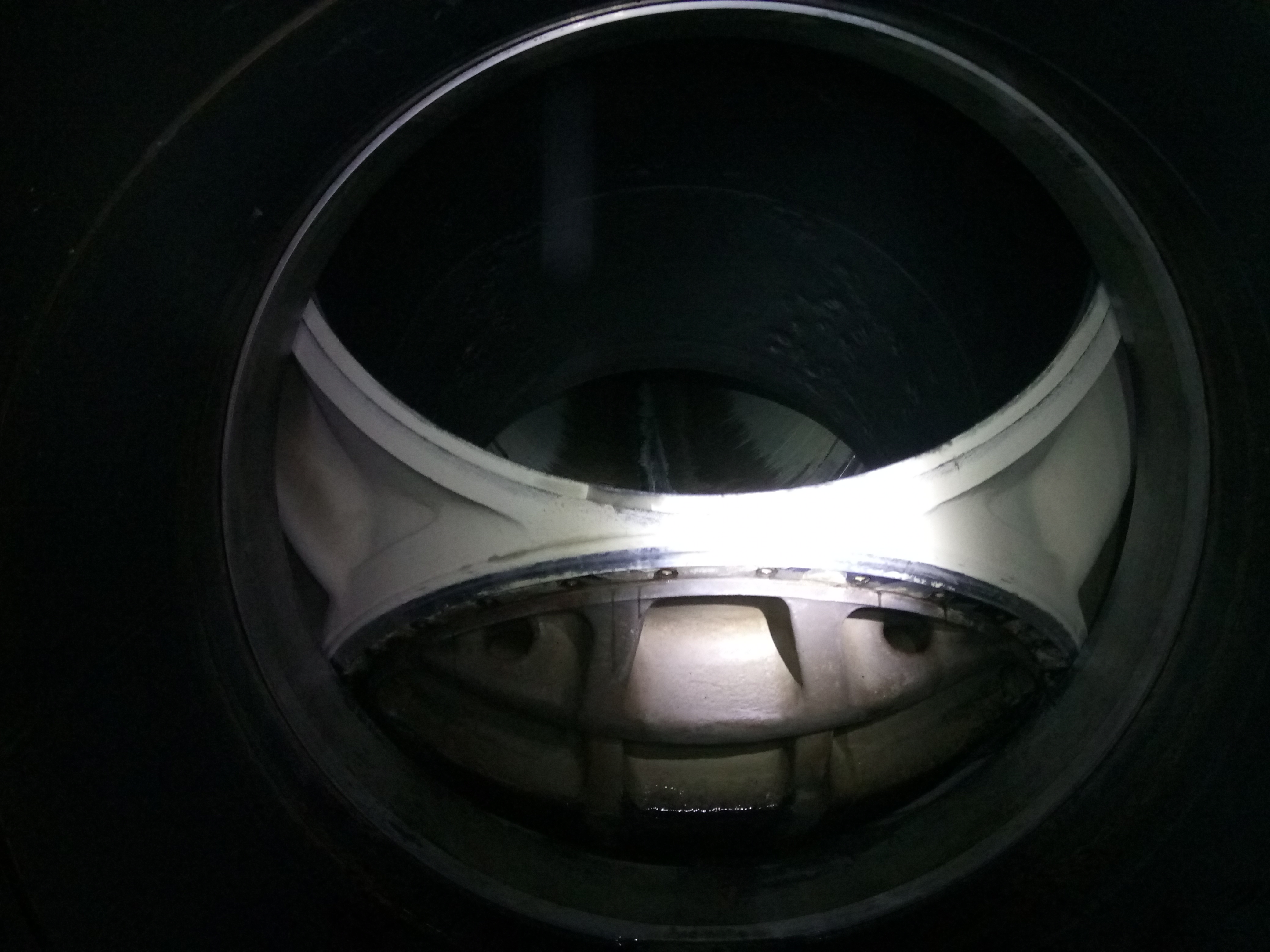 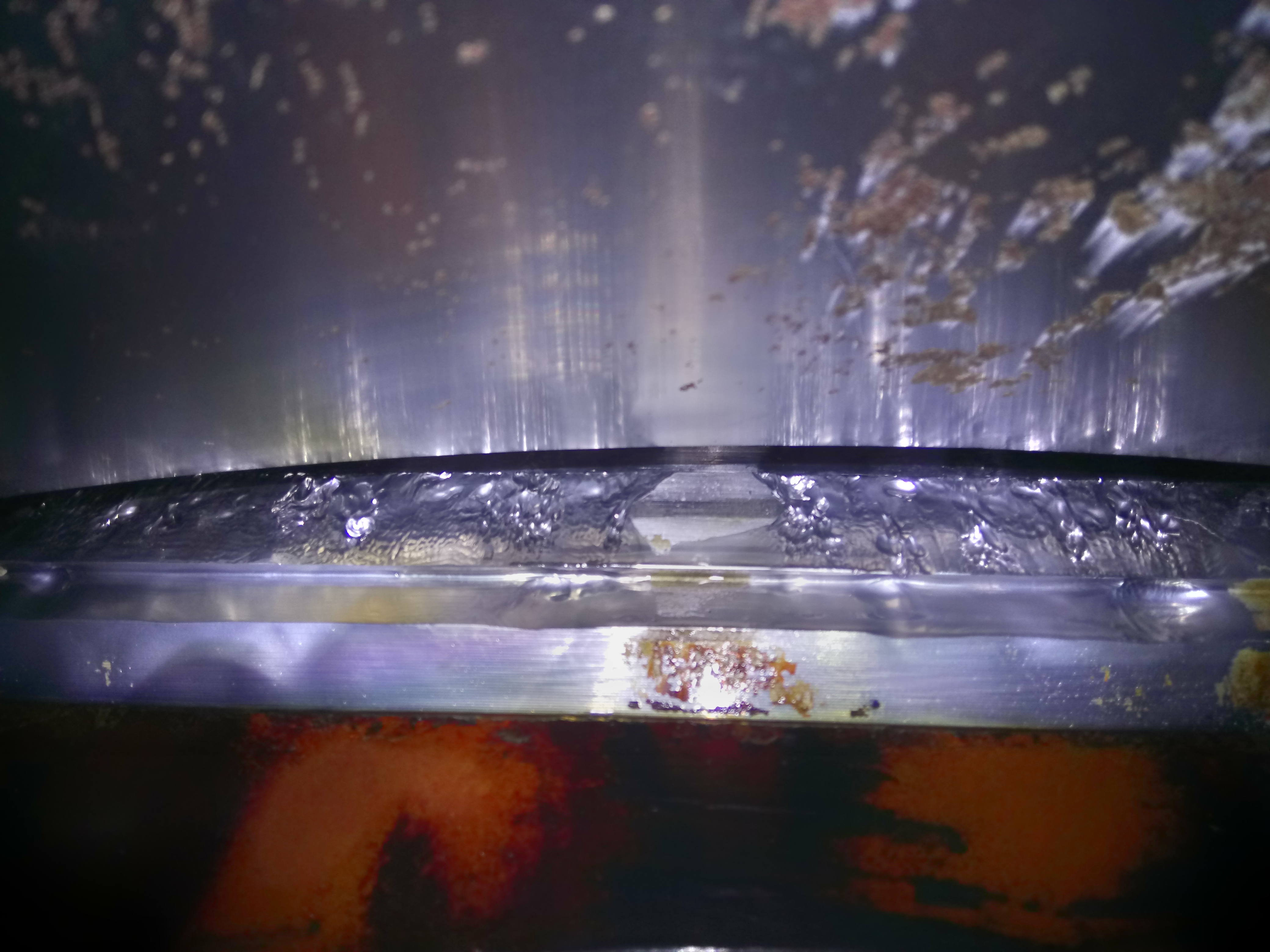 Obseg dobave in montažePonudba mora vključevati vse aktivnosti, dela in materiale, ki so potrebni za ponovno vzpostavitev polne funkcionalnosti ventila skladno z originalnimi projektiranimi parametri. Vsi novo  vgrajeni elementi morajo biti enakovredni ali boljši kot so originalni elementi. Funkcionalno mora ventil ohraniti enake parametre kot pred popravilom (čas odpiranja/zapiranja ventila, moment odpiranja/zapiranja ventila,…).Naročnik ne razpolaga z delavniško dokumentacijo za izdelavo novih elementov ventila. Izvajalec je dolžan na podlagi meritev in analize obstoječih delov izdelati nove elemente. Z meritvami, analizami, plani kontrol mora izvajalec nedvoumno dokazati, da so novo vgrajeni elementi enakovredni ali boljši kot originalni elementi. V primeru, ko enaki elementi niso dobavljivi, je izvajalec po predhodni potrditvi naročnika dolžan izvesti vse potrebne prilagoditve le teh. Pri tem je potrebno upoštevati veljavne standarde.Ponudnik mora v ponudbo vključiti tudi vse potrebne stroške za celovito izvedbo vseh del dobave in vgradnje materialov, transportov, orodij, stroške testiranj, izdelave dokumentacije, stroške  pripravljalnih in zaključnih del ter del, ki jih naročnik ni posebej opisal v zahtevah in so potrebna za kvalitetno izvedbo popravila ventila.V splošnem je obseg del sledeč:demontaža in dvig ventila na montažni plato; nalaganje ventila na prevozno sredstvo ter transport ventila v prostore izvajalca in nazaj na objekt ČHE Avče na mesto montaže vključno z zavarovanjem transporta;popravilo puščanja ventila z zamenjavo vseh potrebnih elementov;pregled obeh glavnih ležajev rotorja ventila;izvedba tlačnega preizkusa v prostorih izvajalca (izvajalec mora zagotoviti vso potrebno opremo za izvedbo vključno z izdelavo pokrovov za izvedbo tlačnega preskusa);preskus funkcionalnosti ventila v prostorih izvajalca;montaža in spuščanje v pogon, preskusi na terenu;izdelava in dostava dokumentacija (QA, QC, postopek demontaže, montaže, PZI, PID, dokazila, poročila, dnevniki, izjave o skladnosti,…);dokumentacija in sodelovanje na internem tehničnem pregledu po zaključku del;izvajalec mora skrbeti za varnost pri delu skladno z veljavno zakonodajo;izvajalec mora pri izvedbi del voditi gradbeni dnevnik in izdelati natančna poročila o poteku del.Sferični tip ventila ima pričakovano življenjsko dobo 40 let z ustreznim vmesnim vzdrževanjem pri povprečno 1000 odpiranj/zapiranj letno. Trenutno vgrajeni deli, ki so potrebni za zamenjavo imajo življenjsko dobo 20 let. Novo vgrajeni deli ventila morajo zagotoviti enako življenjsko dobo 20 let pri povprečno 1000 odpiranj/zapiranj letno brez omejitev.Popravilo ventila se bo izvajalo v času remonta na ČHE Avče. Vsa dela za izvedbo popravila ventila na objektu ČHE Avče bo moral izvajalec popravila ventila sporazumno uskladiti z ostalimi udeleženci remonta brez dodatnih stroškov. Ker na montažnem platoju ČHE Avče zaradi izvedbe remonta ne bo dovolj prostora za popravilo ventila, mora izvajalec zagotoviti ustrezno delavnico za izvedbo popravila in transport ventila v delavnico in nazaj. Delavnica mora biti ustrezno opremljena za kvalitetno in varno popravilo ventila. Za vsa dela morajo biti izdelani ustrezni pripomočki za kvalitetno in varno izvedbo del kot npr. obračalna miza za obračanje ventila za vstavljanje tesnil, merilni pripomočki za izvedbo dimenzijskih meritev in ostalo. V primeru, da so potrebne analize materialov, mora analize opraviti certificiran laboratorij. Vsa merilna oprema mora biti certificirana v skladu standardi, ki veljajo v EU.V nadaljevanju je opisan predviden zahtevan minimalni obseg dobave in del. Izvajalec del mora po svoji presoji glede na tehnologijo demontaže, sestave in potrebnih preizkušanj dopolniti spisek obsega dobave novih delov in popravil in zagotavljati ustreznost materiala, del in postopkov za ponovno vzpostavitev funkcionalnosti ventila in nadaljnje nemoteno 20 letno obratovanje ventila.  Vsi novi deli morajo biti enake ali boljše kvalitete kot originalni, za kar je odgovoren izvajalec. Dokazila mora predstaviti naročniku pred naročilom novih delov.Demontaža in dvig ventila na montažni plato ter transport ventila v prostore izvajalca in nazaj na objekt ČHE Avče na mesto obratovanjaIzvajalec je odgovoren za komplet demontažo ventila, dvig, nalaganje ventila na transportno sredstvo, transport ventila v prostore izvajalca. Po popravilu ventila je izvajalec odgovoren za komplet ponoven transport ventila in ostale opreme (pokrovi za tlačni preskus..) ter montažo ventila nazaj na mesto obratovanja na ČHE Avče. Izvajalec poskrbi za zavarovanje ventila med izvedbo del, na prevoznem sredstvu in zaščito ventila med transportom zaradi vremenskih vplivov od objekta naročnika do prostora izvajanja popravila in obratno.Za pravilen in varen dvig ventila in spust ter pravilno nalaganje ventila na prevozno sredstvo in na mesto vgradnje v elektrarni je odgovoren izvajalec del.Za potrebe dviga in spusta ventila na mesto vgradnje ter nalaganje na prevozno sredstvo izvajalec lahko uporabi dvigalo 300t. Izvajalec bo lahko upravljal dvigalo po izvedbi šolanja za uporabo dvigala, ki ga izvede naročnik.Sredstva za dvig in spust, s katerimi razpolaga naročnik in jih bo posodil izvajalcu, so predstavljena v spodnji tabeli. Izvajalec vrne uporabljena sredstva v enakem stanju kot jih je prejel.Odstranitev kovinskih podestov med etažami strojničnega jaška zaradi demontaže in montaže ventila na mestu vgradnje opravi naročnik po predhodnem dogovoru z izvajalcem del popravila ventila in izvajalcem remonta turbine/generatorja. Zavarovanje jaška z ograjo opravi naročnik. Po dvigu ventila na montažni plato elektrarne, naročnik kovinske podeste zopet postavi. Termin dviga in spusta ventila bo usklajen z ostalimi udeleženci na objektu pri izvedbi remonta. Temu se mora izvajalec popravila MIV prilagoditi.Transport ventila v prostore izvedbe popravila in nazaj na objekt naročnika opravi izvajalec del na njegovo odgovornost. Izvajalec je odgovoren za transport ventila po obstoječih transportih poteh, ki morajo ostati nepoškodovane. Naročnik za transport ventila ne odgovarja. Morebitno škodo, ki je nastala zaradi uporabe dostopnih poti, javnih cest in druge javne infrastrukture, Izvajalec odpravi na lastne stroške.Demontaža, dobava novih delov in montažaDemontaža, dobava in montaža vključuje vse dele, ki jih je potrebno zamenjati zaradi nastalih poškodb na ventilu in pomožni opremi za upravljanje ter dele podvržene obrabi zaradi obratovanja. Prav tako je potrebno zamenjati ves tesnilni material zaradi razstavitve ventila na sestavne dele in ponovne sestave. Zaradi testiranja ventila po sestavi so potrebni vgradni deli za preizkus tesnosti ventila oz. tlačni preizkus. Izvajalec del mora pred pričetkom izvedbe dostaviti naročniku postopek (film) demontaže in montaže ventila v vseh fazah vključno z fazami na objektu naročnika in v prostorih izvedbe popravila. Na podlagi navedene dokumentacije bo naročnik potrdil izvedbo popravila.Popravilo puščanja ventila z zamenjavo oz. obnovo vseh potrebnih elementov (zamenjava delovnega in     vzdrževalnega tesnila ter tesnil na rotorju ventila)V nadaljevanju je opis vseh elementov, ki morajo biti obvezno zamenjani. Dodatno se izvajalec na podlagi izkušenj odloči za zamenjavo še drugih potrebnih elementov, ki so potrebni za ponovno vzpostavitev funkcionalnosti ventila in doseganje tehničnih parametrov enakim original tovarniškim. Zamenjava glavnih ležajnih puš rotorja ventila ni predvidena, razen če se med izvedbo del ugotovi, da so puše v slabem stanju. V tem primeru je potrebna delitev ohišja ventila na dva dela. Izvajalec mora izvesti vse potrebne preizkuse na obstoječih delih, ki bodo dokazali, da bo novi elementi enakovredni. Vključiti tudi čiščenje in potrebno obnovo demontiranih delov.Kjer je možno, uporabiti isti kot original tovarniški ali enovreden standard za izdelavo oziroma nabavo delov. V primeru, da standard ne bo isti kor original tovarniški, poslati naročniku v potrditev – kjer bo navedena primerjava obeh standardov pred naročilom novih delov.Potrebna je dobava in zamenjava najmanj sledečih elementov:drsne puše in drsne plošče za pritrdilne vijake ohišja ventila na sidrne plošče betonskega ventila,komplet mehanizmi za zaklepanje vzdrževalnega tesnila,gumijasta tesnila za pritrdilna obroča vzdrževalnega in delovnega tesnila,gumijasto tesnilo za demontažni obroč na spoju med ohišjem ventila in spiralnim ohišjem turbine, nerjaveča kovinska tesnilna obroča z gumijastima tesniloma za vzdrževalno in delovno tesnilo na rotorju ventilanerjaveči kovinski pomični obroč z gumijastimi tesnili za vzdrževalno tesnilo na ohišju ventila,nerjaveči kovinski pomični obroč z gumijastimi tesnili za delovno tesnilo na ohišju ventila,nerjaveči kovinski drogi za pokazatelje položaja vzdrževalnega in delovnega tesnila, drsni ležaji, gumijasta tesnila in pritdilni obroči za tesnila drogov pokazateljev položaja vzdrževalnega in delovnega tesnila,zamenjava ali popravilo bronzenih drsnih površin gumijastih tesnil nerjavečega kovinskega tesnilnega obroča vzdrževalnega in delovnega tesnila,spojni elementi (vijaki, matice, podložke,..) ventila glede na stanje materiala istega tipa elementov tlačna bombirana pokrova vključno z vsemi pritrdilnimi vijaki in tesnili za izvedbo tlačnega preskusavsi elementi, ki so priključeni ali postavljeni na ohišje ventila in se ostranijo zaradi demontaže ventila, je potrebno ponovno postaviti na prvotno mesto po montaži ventila. Zaradi tega je potrebno zamenjati ves tesnilni in pritrdilni material.gumijasta tesnila za samomazalna drsna ležaja osi rotorja.Opcijsko (Opcija 1):Nov krmilni ventil izvedbe brez lekaže (zero leak) tlačne vode cevovoda za krmiljenje vzdrževalnega tesnila ventila komplet s predelavo in montažoNaročnik se bo o realizaciji odločil med izvedbo.Izvedba tlačnega preizkusa v prostorih izvajalca (izvajalec mora zagotoviti vso potrebno opremo za izvedbo)Po izvedbi popravila tesnjenja glavnih tesnil ventila mora izvajalec opraviti tlačni preskus na vseh elementi, ki so med izvedbo del ostranjeni in so podvrženi tlačnim obremenitvam vode ali olja med obratovanjem ali mirovanjem ventila. Tlak pri izvedbi tlačnih preskusov mora delovati na isti strani kot kasneje pri obratovanju, zato je potrebna izdelava posebnih pokrovov za izvedbo preskusov. Pokrovi po izvedbi preskusov postanejo last naročnika. Pokrove dostavi in raztovori izvajalec na elektrarno ČHE Avče.Tlačni preskus komor ventilaPred izvedbo tlačnega preizkusa ventila se opravi tlačni preizkus komor pomičnih obročev vzdrževalnega in delovnega tesnila ohišja ventil. Gumijasto tesnenje med bronzeno drsno površino ohišja ventila in nerjavečim kovinskim pomičnim obročem vzdrževalnega in delovnega tesnila mora prestati hidrostatični testni tlak, ki je višji od največjega statičnega tlaka vode v dovodnem tlačnem cevovodu 5,65 MPa. Pri tem tlaku se opravi tudi krmiljenje obeh tesnil v položaj odprto/zaprto. Tlačni preizkus mora trajati najmanj 30 minut. Tesnjenje komor mora biti neprepustno.Tlačni preskus glavnih tesnil ventila v prostorih izvajalcaPo končani sestavi ventila v prostorih izvedbe popravila in pred preizkusi tesnosti in prepuščanja ventila mora izvajalec del povabiti naročnika na funkcionalni preizkus delovanja delovnega in vzdrževalnega tesnila, na preizkus tesnosti regulacijskega sistema obeh tesnil in tesnosti ventila.Za tlačni preizkus in preizkus prepuščanja ventila mora biti ena stran ventila zaprta s tlačnim pokrovom. Za izvedbo tlačnega preizkusa ohišja ventila in preizkus prepuščanja ventila, mora izvajalec del upoštevati karakteristike ventila, ki so prikazane v spodnji tabeli: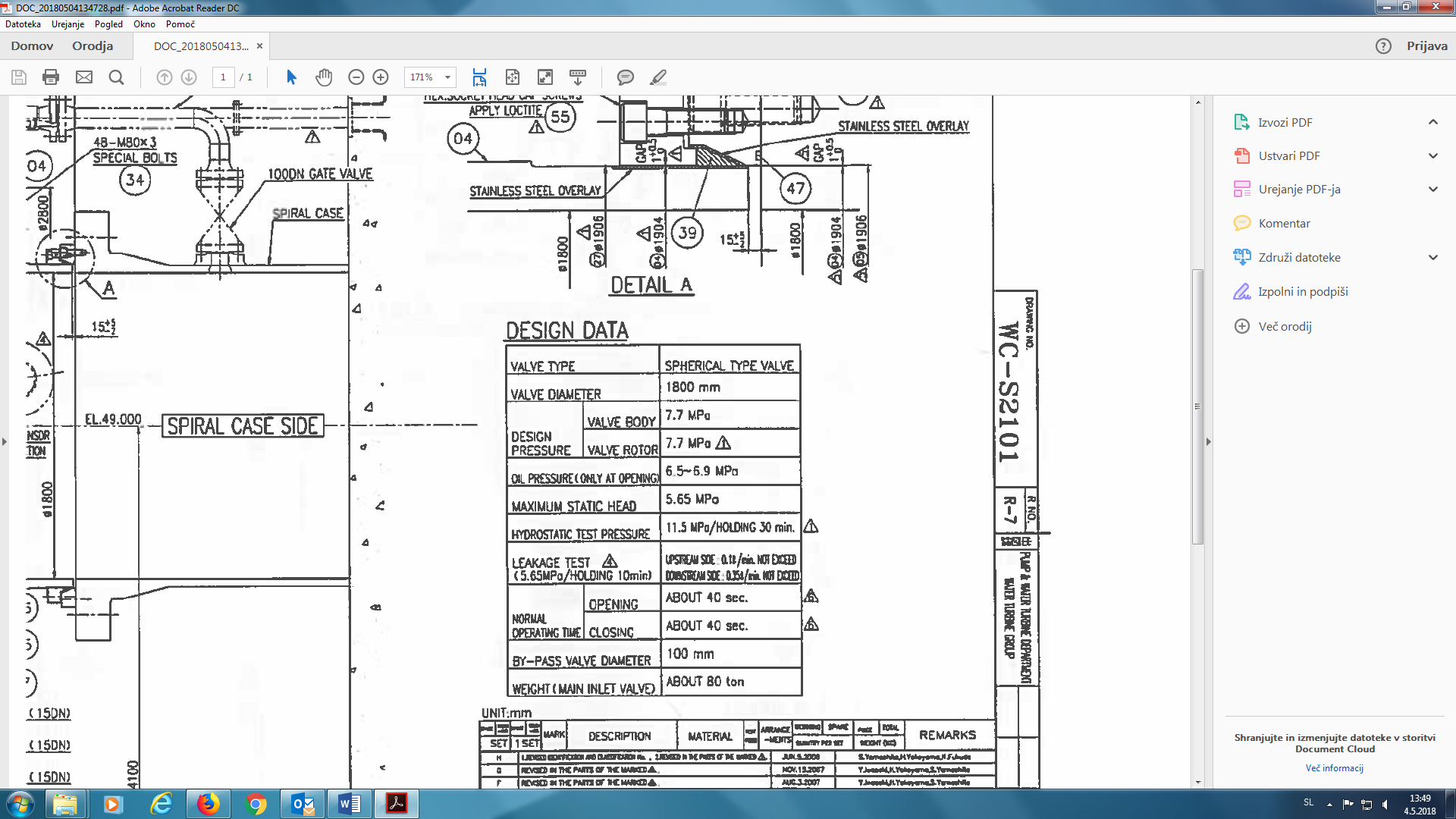 Tlačni preizkus se izvede pri naslednjih pogojih:Med preizkusom prepuščanja ventila z rotorjem morata vzdrževalno in delovno tesnilo prestati hidrostatični testni tlak, ki je višji od največjega statičnega tlaka vode v dovodnem tlačnem cevovodu 5,65 MPa. Tlačni preizkus mora trajati najmanj 10 minut. Puščanje vzdrževalnega tesnila ne sme presegati 0,1 l/min, delovnega pa 0,25 l/min. Na drenažni cevi ohišja ventila mora biti postavljena merilna posoda za meritev prepuščanja ventila.Med tlačnim preizkusom ohišja ventila z rotorjem mora ohišje prestati hidrostatični testni tlak 11,5 MPa za potrditev tesnosti celotnega ventila. Tlačni preizkus mora trajati najmanj 30 minut. Tesnjenje ohišja ventila mora biti neprepustno. Preskus se izvede le v primeru, če bodo demontirani elementi, ki bi vplivali na puščanje ohišja ventila. (npr. demontaža ohišja ventila na dve polovici).Tlačni preskus po montaži ventila na mesto obratovanjTesnost regulacijskega sistema obeh tesnil mora izvajalec del opraviti tudi na objektu elektrarne pred vzpostavitvijo tlačne vode iz dovodnega tlačnega cevovoda.Po polnitvi tlačnega cevovoda z vodo izvajalec del skupaj z naročnikom opravita preizkus prepuščanja vzdrževalnega in delovnega tesnila. Rezultati morajo biti enaki kot na preizkusu v prostorih popravila ventila. Naročnik pričakuje od izvajalca del, da prepuščanja vode med tlačnim preizkusom vzdrževalnega in delovnega tesnila ne bo.Ostala določila za tlačne preizkuseIzvajalec del mora vsaj 30 dni pred izvedbo tlačnih preizkusov naročniku izročiti v potrditev podroben opis opreme, ki bo uporabljena za testiranje. Vse preizkuse tesnosti in preizkuse prepuščanja mora izvajalec del opraviti predhodno sam, šele po uspešnem preizkusu povabi naročnika na končni preizkus. Opremo za izvedbo tesnosti, propustnosti ventila in priključnih cevovodov na ventil v prostorih izvedbe popravila in v prostoru elektrarne ni v obsegu dobave. To opremo zagotovi izvajalec del.Izvajalec del po uspešno opravljenem tlačnem preizkusu dostavi na objekt in raztovori naročniku vse elemente potrebne za izvedbo preizkusa (testna pokrova, vijake, tesnila,…), ki so strogo namenski samo za ta ventil. Za dimenzije in material tesnil preda naročniku točno specifikacijo. Naročnik bo elemente skladiščil na elektrarni za kasnejše remonte ventila.Meritev obstoječih delov, plan kontrol (QC, QA), potrditve s strani naročnikaIzvajalec del mora dostaviti naročniku plan meritev in kontrol (QC, QA, WPS …) ki bodo dokazovali, da bodo novo izdelani novi deli enakovredni ali boljši kot originalno vgrajeni.Izvajalec del mora povabiti naročnika v prostore izvedbe popravila na pregled demontiranih elementov ventila. Izvajalec del pripravi popis delov za zamenjavo, ki jih potrdi naročnik. Pred izdelavo novih delov izvajalec del naročniku predloži delavniške načrte. Vse morebitne konstrukcijske spremembe na novih elementih mora izvajalec del pojasniti naročniku. Naročnik lahko te spremembe sprejme ali zavrne. Vse demontirane dele bo izvajalec del skrbno pregledal na podlagi vnaprej pripravljenega programa pregledov in pripravil poročilo, ki ga bo dostavil v pregled naročniku. Posebno pozornost mora posvetiti vsem spojnim elementom ventila (vijaki, matice, podložke,…). Spojni material, ki je dosegel oziroma presegel mejo plastičnosti je potrebno zamenjati.Pred naročilom novega materiala za vgradnjo mora izvajalec del naročniku posredovati v potrditev vse potrebne informacije, izračune, delavniške načrte in reference za material enake kvalitete in namembnosti.V program pregledov mora biti vključen tudi pregled dveh glavnih ležajev rotorja ventila. Izvajalec mora po demontaži ventila opraviti ustrezen pregled ležajev brez demontaže ležajev na podlagi vnaprej pripravljenega programa pregledov, ki ga pripravi izvajalec. Pregled mora biti vključen v osnovno ponudbo.Pri izdelavi ključnih novih elementov vzdrževalnega in delovnega tesnila - odkovkov mora izvajalec del povabiti naročnika na prevzem surovega materiala (kemična sestava, natezni preskus, NDT, trdote), vmesno kontrolo med izdelavo in na končno kontrolo delov pred vgradnjo za potrditev ključnih zahtevanih parametrov (dimenzijsko kontrola, trdota, NDT …) in kontrolo atestne dokumentacije. Odkovki za zgornje in spodnje tesnilo morajo biti izdelani s tehnologijo kovanja obročev iz visokokakovostnega nerjavečega jekla:obroča za vzdrževalno in delovno tesnilo na rotorju ventila (material enakovreden JIS G 4303 SUS410QT),pomični obroč za vzdrževalno tesnilo na ohišju ventila (material enakovreden JIS G 4303 SUS403),pomični obroč za delovno tesnilo na ohišju ventila (material enakovreden JIS G 4303 SUS403).Za odkovke je potrebno opraviti naslednje preizkuse:kemijske analize;na preizkušancih vzeti vzorce za:dva natezna preizkusa (aksialno in tangencialno);trije udarni preizkusi (Charpyjev preizkušanec);ultrazvočno preizkušanje;radiografsko preizkušanje (v primeru dvomov in če potrebno);kontrola predobdelanih odkovkov z magnetnimi delci;koeficient pre-kovanja vsaj 2;toplotna obdelava, vključno s poročilom o preizkusu popuščanja napetosti;končno MT/PT preizkušanje obdelanih površin;preiskava hrapavosti obdelanih površin.Za ultrazvočno preizkušanje je potrebno upoštevati naslednje standarde: EN 1714, EN 10228, EN 10160, CCH 70-4.Zahtevana so naslednja minimalna merila sprejemljivosti ali višja: EN 1712 - stopnja sprejemljivosti 2; CCH UT 70-4 stopnja sprejemljivosti 3, EN 10228 – razred kakovosti 2.Za radiografsko preizkušanje je potrebno upoštevati naslednje standarde: EN ISO 5579, EN 17636, CCH 70-4.Zahtevana so naslednja minimalna merila sprejemljivosti ali višja: EN 10675-1 - stopnja sprejemljivosti 1; CCH RT 70-4 stopnja sprejemljivosti 2.Za preizkušanje z magnetnimi delci je potrebno upoštevati naslednje standarde: EN 17638, EN 10228, CCH 70-4.Zahtevana so naslednja minimalna merila sprejemljivosti ali višja EN 23278  stopnja sprejemljivosti 2X; CCH MT 70-4 stopnja sprejemljivosti 2 ali EN1369 stopnja sprejemljivosti 2, EN 10228 – razred kakovosti 2.Za preizkušanje s penetranti je potrebno upoštevati naslednje standarde: EN 3452, EN 10228, CCH 70-4.Zahtevana so naslednja minimalna merila sprejemljivosti ali višja: EN 23277 stopnja sprejemljivosti 2X; CCH PT 70-4 stopnja sprejemljivosti 2; EN 10228 – razred kakovosti 2.Na vseh odkovkih je treba v celoti izvesti neporušne preiskave v skladu s standardom EN 10228. Sprejemljiv razred odkovkov je razred kakovosti 2. Tekstura odkovkov mora biti homogena in brez belih lis, razpok, lunkerjev ali neodstranljivih nekovinskih vključkov. Pretirana koncentracija vključkov ali ločitev zlitinskih elementov v kritični točki bo pomenila zavrnitev odkovkov. Vsi zvari morajo biti minimalno stopnje kakovosti B po ISO 5817.Zahteve glede neporušnih preiskav odkovkov predlaga Izvajalec v kontrolnem listu (Quality Sheet), ki ga potrdi Naročnik in, kjer morajo biti navedena področja preiskav, način in metoda ter kriteriji in nivoji sprejemljivosti.Če izvajalec predlaga bolj natančno preizkusno metodo ali stopnjo sprejemljivosti, ki je strožje od navedenega, mora predložiti priporočen načrt neporušnih metod, ki se bodo uporabile na vsakem glavnem delu. Načrt mora vsebovati obseg neporušnih preiskav ter pravila in razrede sprejemljivosti za vsak preizkus.Glede na plan kontrol, ki ga pripravi izvajalec, mora izvajalec del obvestiti naročnika najmanj 5 delovnih dni pred datumom izvedbe posamezne kontrole. Naročnik si pridržuje pravico, da se ne udeleži vseh kontrol. Neudeležbo pravočasno obvesti izvajalca del. Kontrole posameznih elementov je potrebno smotrno združiti, da se opravijo v istem času.Ker bi morebitne kasnitve pri izdelavi novih elementov vplivale na rok izvedbe del, morajo biti vse vmesne kontrole in postopki izvedeni tako, da se zmanjša riziko morebitnih napak, ki bi se jih ugotovilo šele pri končnih testiranjih.Specialna orodjaSpecialna orodja za demontažo in montažo ventila, ki so bili uporabljeni med prvo sestavo ventila na mestu vgradnje, priskrbi naročnik iz skladišča elektrarne in jih posodi izvajalcu za namen popravila ventila. Ta orodja so predstavljena v spodnji tabeli:Pred predajo specialnega orodja in materiala izvajalcu del, izvajalec del in naročnik pripravita zapisnik. Med izvajanjem del je za orodje odgovoren izvajalec del. Po uporabi mora izvajalec del vrniti orodje in material naročniku v funkcionalnem stanju. Če se med izvajanjem del pri demontaži in montaži ventila ugotovi, da je potrebno uporabiti dodatna orodja in materiale, le-te priskrbi izvajalec del.Protikorozijska zaščitaVse lokalne poškodbe protikorozijske zaščite mora izvajalec del sanirati v prostorih izvajanja del in po montaži na objektu elektrarne. Za sanacijo mora uporabiti sistem protikorozijske zaščite, ki je enak original tovarniškemu. Večje poškodovane površine se strojno peska do stopnje hrapavosti Sa 21/2 osnovnega materiala, manjše pa strojno/ročno do St3. Po peskanju izvesti meritve hrapavosti in dokazilo predstaviti naročniku. Uporabi se sledeči sistem trajne protikorozijske zaščite na osnovi epoksi premazov (npr. proizvajalec Color Medvode) in začasne na osnovi voskov in past (npr. proizvajalec Fuchs). Sistem protikorozijske zaščite je predstavljen v spodnji tabeli:Montaža in spuščanje v pogonVse potrebne postopke, meritve in teste z ventilom pred in po montaži opravi izvajalec del. Po montaži izvajalec opravi funkcionalno testiranje ventila v tovarni izvajalca in na terenu ter ustrezne tlačne preskuse. Izvajalec mora naročniku poslati v potrditev najmanj 60 dni pred dokončano montažo program funkcionalnih in tlačnih preskusov. Čim več preskusov in testiranj izvesti že v delavnici izvajalca, da se zmanjša riziko napak po montaži ventila.DokumentacijaVsa izvedbena dokumentacija mora biti predhodno potrjena s strani naročnika. Izvajalec del mora poleg PID-a dostaviti dokazno, delavniško in atestno dokumentacijo ter izjave in merilno - testne protokole v zvezi z vgrajenimi novimi elementi v skladu s predpisi v RS.Izvajalec del po opravljenih delih preda 4 izvode tehnične dokumentacije z dokazili o kvaliteti uporabljenih materialov in vgrajenih delov (upoštevati v ponudbi).Mesečna poročila o napredovanju del Mesečna poročila o napredovanju del pripravi Izvajalec in jih v elektronski obliki (PDF in WORD) preda naročniku.Vsako poročilo mora vključevati: diagrame in podrobne opise napredovanja del, za vsako fazo projekta, dokumentacijo Izvajalca, nabavo, izdelavo, dostavo na gradbišče, montažo, preizkušanje, zagonske preizkuse in poskusno delovanje; fotografije, ki prikazujejo stanje izdelave in napredovanje del za izdelavo vsakega glavnega dela opreme in materialov: ime proizvajalca, kraj proizvodnje, napredovanje v odstotkih in dejanske ali pričakovane datume: • začetka izdelave; • pregledov Izvajalca; • preskusov; • odpošiljanja in dospetja na gradbišče; kopije dokumentov o zagotavljanju kakovosti, rezultatov preskusov in atestov materialov; seznam sprememb – podane opombe; primerjave med dejanskim in načrtovanim napredovanjem del s podrobnostmi o kakršnihkoli dogodkih ali okoliščinah, ki bi lahko ogrozile dokončanje del v skladu s Pogodbo, in ukrepe, ki se izvajajo (ali se bodo izvajali) za skrajšanje zamud.Dokumenti za izvedbo Izvajalec mora pripraviti dokumentacijo za izvedbo na gradbišču in montiranje dobavljene opreme. Ta mora vsebovati vse podrobne skice, risbe, sheme, dokumentacijo nadzora kakovosti za dobavljeno opremo in tehnična navodila za montažo, navodila za montažo po fazah, merilne protokole in zapisnike o meritvah vsake faze montaže in namestitve, obratovanja in vzdrževanja dobavljene opreme, ki se zahtevajo za montažo, namestitev in obratovanje dobavljene opreme in njeno vzdrževanje. Izvajalec mora Naročniku predložiti naslednjo dokumentacijo: seznam vseh dokumentov, ki jih bo pripravil; program dela za demontažo in montažo – v skladu z logičnimi sklopi opreme(film montaže); program geodetskih meritev; (če so potrebne )seznam kontrolnih postopkov; poročila in certifikate; spremembe, ki so nastale med montažo, označene v Projektu za izvedbo; gradbeni dnevnik; program nadzora in prevzemov za Dela po Pogodbi; drugo dokumentacijo, ki je potrebna za izpolnitev zahtev iz Pogodbe. Zaporedje predaje dokumentacije Naročniku mora logično slediti poteku del. Na vsej dokumentaciji, ki je uradno predana v odobritev, mora biti navedena uradna identifikacijska oznaka Izvajalca. Prvi dokument, ki ga je treba predložiti Naročniku v odobritev je seznam dokumentov, ki bodo predloženi. Vsi dokumenti morajo biti označeni z identifikacijsko (serijsko) številko (oznako v skladu s sistemom klasifikacije, o katerem se skupno dogovorita Izvajalec in Naročnik). Vse informacije, dokumentacija, seznami, programi itd. se morajo pripraviti in predložiti v odobritev na način, ki zagotavlja neprekinjeno izvedbo projekta brez zamud. Kakovost dokumentacije mora omogočati hiter postopek preverjanja. Dokumenti, ki ne izpolnjujejo teh zahtev, bodo Izvajalcu v popravek in/ali dopolnitev. Odločitev, ali so dokumenti sprejemljivi ali ne, je zgolj v pristojnosti Naročnika. Potrditev dokumentov s strani naročnika v nobenem primeru ne odvezujejo odgovornosti izvajalca za kvaliteto del.Gradbeni dnevnik Izvajalec mora voditi in redno posodabljati gradbeni dnevnik o delih, ki se dnevno izvajajo na gradbišču.Splošne zahteveIzvajalec del naj vsa potrebna dela v svoji ponudbi predvidi in upošteva v svoji ponudbeni ceni. Naročnik kasneje ne bo priznal nobenih dodatnih del, ki bi jih ponudnik lahko predvidel pri svoji ponudbi.Izvajalec del bo na svoje stroške odpravil vse poškodbe, ki bi nastale na ostali opremi, ki ni bila podvržena popravilu glavnega ventila.Kakovost opreme oziroma materialov in izvedba del mora ustrezati vsem veljavnim predpisom v Republiki Sloveniji in pogojem v teh Tehničnih zahtevah.Rok pričetka remonta elektrarne je 6.november 2018. Naročnik bo uskladil datum pričetka demontaže ventila z izvajalcem remonta turbine/generatorja in pravočasno obvestil izvajalca del.Rok dokončanja montaže ventila 30.3.2019. Testiranje na terenu bo usklajeno z izvajalcem remonta turbina/generator.V času suhih in mokrih testov popravljenega predturbinskega ventila na objektu elektrarne mora biti prisoten predstavnik izvajalca del.Za vgrajeno opremo in izvedena dela se zahteva najmanj 24 mesečna garancijska doba. Zahtevano je šestmesečno poskusno obratovanje. Po šestih mesecih se opravi prvo kontrolo novo vgrajenih elementov in tesnosti skupaj s predstavnikom izvajalca del. Izvajalec del pripravi poročilo o pregledu in ga predloži naročniku v pregled in potrditev. Naslednjo kontrolo se skupaj z izvajalcem del opravi pred iztekom garancijske dobe. Naročnik med vsako revizijo v času garancijske dobe ventila pisno obvesti izvajalca del o stanju novo vgrajenih elementov in tesnosti ventila.Ravnanje z okoljem (odpadki, nevarnosti razlitij nevarnih snovi,…)Izvajalec mora upoštevati predpise ravnanja z okoljem v RS.Varstvo in zdravje pri deluIzvajalec mora upoštevati predpise za varstvo in zdravje pri delu v RS.OBRAZCIObrazci – prijava: Obrazec št. 1:	PrijavaObrazec št. 2: 	Izjava prijavitelja o izpolnjevanju pogojevObrazec št. 3:	Pooblastilo za podpis in parafiranje prijaveObrazec št. 4:	Garancija za dobro izvedbo pogodbenih obveznostiObrazec št. 5: 	Garancija za odpravo napak v garancijskem rokuObrazec št. 6: 	Izjava/podatki o udeležbi fizičnih in pravnih oseb v lastništvu ponudnikaObrazec št. 7:	Vzorec pogodbeObrazec št. 8:	Podatki o podizvajalcuObrazec št. 9:	ReferenceObrazec št. 10:	Kadrovska sposobnostObrazci – ponudba:Obrazec št. 11:	PonudbaObrazec št. 12:	Ponudbeni predračunObrazec št. 1: PrijavaPRIJAVA št.:  Vnesite številko prijave Prijavitelj        (Izpolni in podpiše prijavitelj, ki nastopa samostojno v svojem imenu)   * Če prijavo podpiše pooblaščenec, je potrebno vnesti podatke o pooblaščencu in ponudbi priložiti originalno pooblastilo.      Prijavitelj nastopa s podizvajalci (izberite ustrezen odgovor)		 NE			 DA	Partnerji v primeru skupnega nastopa       (V primeru skupnega nastopa izpolni in podpiše vodilni partner  v imenu vseh udeležencev - partnerjev)      Partner nastopa s podizvajalci (izberite ustrezen odgovor)		 NE			 DA	     Partner nastopa s podizvajalci (izberite ustrezen odgovor)		 NE			 DA	Prijavitelj mora izpolniti vse zahtevane kontaktne podatke. Šteje se, da je bilo kakršnokoli sporočilo v zvezi z zadevnim javnim naročilom pravilno naslovljeno na prijavitelja, če je bilo poslano na kateregakoli od zgoraj vpisanih kontaktnih podatkov.Kontaktni podatkiPrijavitelj mora izpolniti vse zahtevane kontaktne podatke. Šteje se, da je bilo kakršnokoli sporočilo v zvezi z zadevnim javnim naročilom pravilno naslovljeno na prijavitelja, če je bilo poslano na kateregakoli od zgoraj vpisanih kontaktnih podatkov.Nastopanje s podizvajalciPrijavitelj oz. udeleženec v skupnem poslu, ki nastopa s podizvajalci, mora za vsakega od podizvajalcev predložiti izpolnjen in podpisan obrazec »Podatki o podizvajalcih«, v katerega mora navesti vse zahtevane podatke in ESPD obrazec podizvajalca. Prijavitelju oz. udeležencu v skupnem poslu, ki nastopa brez podizvajalcev, ni potrebno predložiti obrazca »Podatki o podizvajalcih« in ESPD obrazca podizvajalcev.Veljavnost prijave  Ta prijava  velja do vključno dne Vpišite končni datum veljavnosti prijaveGarancijska doba: Vpišite garancijsko dobo v mesecihIzjave in zavezeIzjavljamo, da smo kot prijavitelj seznanjeni z določili DJN in z njimi v celoti soglašamo ter jih v celoti sprejemamo. Prijavo smo pripravili in predložili skladno z zahtevami, navedenimi v DJN.Strinjamo se, da naročnik ni zavezan sprejeti nobene od prijav ter da v primeru odstopa naročnika od oddaje javnega naročila ne bodo povrnjeni prijavitelju nobeni stroški v zvezi z izdelavo prijave. S podpisom tega obrazca podpisujemo prijavo kot celoto in potrjujemo veljavnost naše prijave do roka, navedenega v tem obrazcu.Kraj in datum: Vnesite kraj in datum		Zakoniti zastopnik ali pooblaščenec:Vnesite ime in priimek						Žig: 			__________________________________									Podpis zastopnika ali pooblaščencaObrazec št. 2: Izjava prijavitelja o izpolnjevanju pogojevIZJAVA PRIJAVITELJA O IZPOLNJEVANJU POGOJEV (Izjavo mora izpolniti in podpisati prijavitelj)Spodaj podpisani zastopnik/pooblaščenec prijavitelja pod kazensko in materialno odgovornostjo izjavljam, da: so vsi podatki v tej  prijavi  resnični in za podane podatke in njihovo resničnost prevzemamo popolno odgovornost in v prijavi navajamo samo reference za posle, ki so bili uspešno zaključeni;bomo na pisni poziv naročniku predali ustrezno pooblastilo, s katerim lahko naročnik pristojne državne organe zaprosi za potrditev navedb iz ponudbene dokumentacije ter pridobi ustrezna dokazila iz uradnih evidenc, s katerimi se dokazuje izpolnjevanje pogojev iz DJN; prijavitelj soglaša, da lahko naročnik v primeru ugotovitve računskih napak v ponudbi le-te odpravi skladno s 7 odstavkom 89. člena ZJN-3.S podpisom te izjave pod kazensko in materialno odgovornostjo potrjujemo tudi izpolnjevanje naslednjih navedb:prijavitelj je registriran za opravljanje dejavnosti, ki je predmet tega javnega naročila;prijavitelj ima veljavno dovoljenje za opravljanje dejavnosti v skladu z veljavno zakonodajo;prijavitelj ni v postopku prisilne poravnave in zanj ni bil podan predlog za začetek postopka prisilne poravnave, ni v stečajnem postopku in zanj ni bil podan predlog za začetek stečajnega postopka, ni v postopku prisilnega prenehanja in zanj ni bil podan predlog za začetek postopka prisilnega prenehanja, z njegovimi posli iz drugih razlogov ne upravlja sodišče, ni opustil poslovne dejavnosti oz. ni v kakršnemkoli podobnem položaju;prijavitelj na dan izteka roka za oddajo prijav ni uvrščen v evidenco ponudnikov z negativnimi referencami iz 75. člena ZJN-3;prijavitelj ima urejeno finančno poslovanje in primerno finančno stanje za izvedbo naročila;prijavitelj ima ustrezne reference, ki jih dokazuje z referenčnimi potrdili, ki so priloženi k prijavi.Kraj in datum: Vnesite kraj in datum		Zakoniti zastopnik ali pooblaščenec:Vnesite ime in priimek						Žig: 			__________________________________									Podpis zastopnika ali pooblaščencaObrazec št. 3: Pooblastilo pooblaščencu za podpis / parafiranje prijavePOOBLASTILO 						 za podpis prijave   za parafiranje prijave        (ustrezno označite s križcem )s tem pooblastilom pooblaščamda v imenu in za račun prijavitelja podpiše in parafira prijavo za POPRAVILO GLAVNEGA PREDTURBINSKEGA VENTILA V ČHE AVČE.Kraj in datum: Vnesite kraj in datum		Zakoniti zastopnik:Vnesite ime in priimek						Žig: 			__________________________________									Podpis zastopnika ali pooblaščenca__________________________________									Paraf zastopnika ali pooblaščencaPooblaščenec: Vnesite ime in priimek pooblaščenca __________________________________Vzorec podpisa pooblaščene osebe__________________________________Vzorec parafa pooblaščene osebeOPOMBA: Izjavo mora izpolniti in podpisati zakoniti zastopnik, ki za podpis in parafiranje prijave pooblasti pooblaščenca. V primeru skupnega nastopa izpolni vsak izmed partnerjev.Obrazec št. 4: Garancija za dobro izvedbo pogodbenih obveznosti GARANCIJA ZA DOBRO IZVEDBO POGODBENIH OBVEZNOSTINaziv banke / zavarovalnice:Kraj in datum:Upravičenec: 	Soške elektrarne Nova Gorica, Erjavčeva 20, 5000 NOVA GORICA		(naročnik)Garancija št.: 	(Vnesite številko)V skladu s pogodbo (naziv pogodbe, številka pogodbe, datum), sklenjeno med upravičencem  Soške elektrarne Nova Gorica d.o.o. in (Vnesite naziv izvajalca) za popravilo glavnega predturbinskega ventila v ČHE Avče je Izvajalec dolžan izpolniti pogodbene obveznosti v skupni vrednosti (Vnesite znesek) € brez DDV (z besedami: Vpišite znesek z besedo), v roku, v količini in kvaliteti, opredeljeni v citirani pogodbi.Na zahtevo Izvajalca se s to garancijo nepreklicno in brezpogojno obvezujemo, da bomo v 10 dneh po prejemu prvega pisnega zahtevka upravičenca in ne glede na kakršenkoli ugovor Izvajalca plačali (Vnesite znesek) € (10 % pogodbene vrednosti z DDV), če Izvajalec svoje pogodbene obveznosti ne bo izpolnil v dogovorjeni kvaliteti, količini ali rokih, opredeljenih v zgoraj citirani pogodbi in v kolikor Izvajalec ne bo Naročniku predložil garancije za odpravo napak v garancijski dobi skladno z določili pogodbe. Naročnik lahko unovči znesek garancije na prvi poziv v celoti ali delno v primeru, če Izvajalec ne bi izpolnil katere od pogodbenih obveznosti (npr. kvaliteta, količina, rok, itd.), ter v vseh primerih, ki jih določa pogodba.Zahtevek za unovčitev garancije mora biti predložen banki (zavarovalnici) in mora vsebovati:1. originalno pismo za unovčenje garancije v skladu z zgornjim odstavkom,2. original Garancije št………./…………..Ta garancija se znižuje za vsak po tej garanciji unovčeni znesekTa garancija velja najkasneje do (Vnesite datum) (45 dni po prevzemu del po pogodbi). Po preteku navedenega roka garancija ne velja več in naša obveznost avtomatično ugasne ne glede na to, ali je garancija vrnjena.S tem se odrekamo, da bi Naročnik moral terjati izpolnitev omenjenega dolga od Izvajalca preden zahtevo za izpolnitev obveznosti po tej garanciji poda nam. Nadalje se strinjamo, da nas nobena sprememba ali dodatek ali drugačno preoblikovanje pogojev Pogodbe ali del, ki se izvajajo v okviru Pogodbe, ali katerih koli pogodbenih dokumentov, ki bi jih sestavila Naročnik in Izvajalec, ne more odvezati kakršnekoli odgovornosti v zvezi s to Garancijo ter se s tem odrekamo vsakršnemu obvestilu o takšni spremembi ali dodatku.Ta garancija ni prenosljiva. Za to garancijo se uporabljajo Enotna pravila za garancije na prvi pisni poziv MTZ publikacija št. 758 in podrejeno pravo Republike Slovenije.Banka /Zavarovalnica(žig, podpis)Obrazec št. 5: Garancija za odpravo napak v garancijskem roku GARANCIJA ZA ODPRAVO NAPAK V GARANCIJSKEM ROKUNaziv banke / zavarovalnice:Kraj in datum:Upravičenec: 	Soške elektrarne Nova Gorica, Erjavčeva 20, 5000 NOVA GORICA		(naročnik)Garancija št.: 	(Vnesite številko)V skladu s pogodbo (naziv pogodbe, številka pogodbe, datum), sklenjeno med upravičencem  Soške elektrarne Nova  Gorica d.o.o. in (Vnesite naziv izvajalca) za popravilo glavnega predturbinskega ventila v ČHE Avče v skupni vrednosti (Vnesite znesek) € brez DDV, ), je Izvajalec dolžan po opravljeni primopredaji v garancijskem roku odpraviti vse ugotovljene pomanjkljivosti skladno z določili citirane pogodbe.S to garancijo se nepreklicno in brezpogojno zavezujemo, da bomo v 10 dneh po prejemu vašega prvega pisnega zahtevka in ne glede na kakršen koli ugovor Izvajalca plačali znesek plačali (Vnesite znesek) €  (5 % pogodbene vrednosti z DDV), če Izvajalec v garancijskem roku oziroma v roku, ko velja ta garancija, ne bo izpolnil svoje obveznosti, ki izhaja iz naslova garancijske obveznosti. Zahtevek za unovčitev garancije mora biti predložen banki (zavarovalnici) in mora vsebovati:1.  originalno pismo za unovčenje garancije v skladu z zgornjim odstavkom,2.  original Garancije št. …………../……………..Ta garancija se znižuje za vsak po tej garanciji unovčeni znesek.Ta garancija velja še 60 dni po poteku garancijskega roka, določenega v zgoraj navedeni pogodbi, vendar pa najkasneje do (Vnesite datum) (60 dni po zaključku garancijskega roka). Po poteku tega roka garancija ne velja več in naša obveznost avtomatično ugasne ne glede na to, ali je garancija vrnjena.S tem se odrekamo, da bi Naročnik moral terjati izpolnitev omenjenega dolga od Izvajalca preden zahtevo za izpolnitev obveznosti po tej garanciji poda nam.Nadalje se strinjamo, da nas nobena sprememba ali dodatek ali drugačno preoblikovanje pogojev Pogodbe ali del, ki se izvajajo v okviru Pogodbe, ali katerih koli pogodbenih dokumentov, ki bi jih sestavila Naročnik in Izvajalec, ne more odvezati kakršnekoli odgovornosti v zvezi s to Garancijo ter se stem odrekamo vsakršnemu obvestilu o takšni spremembi ali dodatku.Ta garancija ni prenosljiva. Za to garancijo se uporabljajo Enotna pravila za garancije na prvi pisni poziv MTZ publikacija št. 758 in podrejeno pravo Republike Slovenije.Banka /Zavarovalnica(žig in podpis)Obrazec št. 6: Izjava/podatki o udeležbi fizičnih in pravnih oseb v lastništvu ponudnikaIzjava/podatki o udeležbi fizičnih in pravnih oseb v lastništvu ponudnika ter o gospodarskih subjektih, za katere se glede na določbe zakona, ki ureja gospodarske družbe, šteje, da so povezane družbe s ponudnikom (šesti odstavek 14. člena Zakona o integriteti in preprečevanju korupcije, Uradni list RS, št. 69/2011).Spodaj podpisani zastopnik izjavljam, da so pri lastništvu zgoraj navedenega ponudnika udeleženi naslednji subjekti (fizične in pravne osebe):Spodaj podpisani zastopnik izjavljam, da so skladno z določbami zakona, ki ureja gospodarske družbe, povezane družbe z zgoraj navedenim ponudnikom, naslednji gospodarski subjekti:Ponudnik lahko vse zgoraj zahtevane podatke predloži tudi v elektronski obliki tako, da potrdi ta obrazec in navede, da je podana priloga v elektronski obliki.Če ponudnik predloži lažno izjavo ali da neresnične podatke o navedenih dejstvih, ima to za posledico ničnost pogodbe.Kraj in datum: Vnesite kraj in datum		Zakoniti zastopnik ali pooblaščenec:Vnesite ime in priimek						Žig: 			__________________________________									Podpis zastopnika ali pooblaščencaObrazec št. 7: Vzorec pogodbe POGODBA št. (vnesena številka naročnika)ZA POPRAVILO GLAVNEGA PREDTURBINSKEGA VENTILA V ČHE AVČE  in  ki jo/ga zastopa		    Vpišite ime in priimek zakonitega zastopnika in njegovo funkcijoUVODNE DOLOČBEčlenTa pogodba je sklenjena po postopku s pogajanji z objavo po 45. členu ZJN-3, na podlagi oddaje javnega naročila z dokumentacijo št. (Vpišite številko), z dne (Vpišite datum) (v nadaljevanju: DJN), ki je priloga 1 in ponudbe št. (Vpišite številko) z dne (Vpišite datum) (v nadaljevanju: Ponudba), ki je priloga št. 2 te pogodbe.II. PREDMET POGODBEčlenIzvajalec za naročnika izvede popravilo glavnega predturbinskega ventila v ČHE Avče. III. OBVEZNOSTI POGODBENIH STRANKčlenIzvajalec bo:opravljal storitve s skrbnostjo dobrega strokovnjaka, v skladu z veljavnimi predpisi, potrebnimi dovoljenji, najustreznejšimi standardi ter naročnikovimi internimi predpisi,opravljal storitve gospodarno v korist naročnika;kooperativen in bo tesno sodeloval z naročnikom ter upošteval njegove ekonomske, tehnične in okoljske pogoje;opravljal storitve pravočasno v postavljenih rokih;poskrbel, da pri izvajanju storitev ne pride do poškodovanja ali izgube naročnikove opreme in motenja delovanja naročnikovih naprav;dostavil naročniku vso potrebno dokumentacijo.členNaročnik bo:sodeloval z izvajalcem s ciljem kakovostne izvedbe pogodbenih storitev;izvajalca pravočasno obveščal o vsem potrebnem za izvajanje storitve. IV. POGODBENA CENAčlenPogodbena cena je:brez DDV (Vpišite znesek), 22 % DDV (Vpišite znesek) €, skupaj z DDV (Vpišite znesek) €.Pogodbena cena je fiksna in vključuje vse odvisne stroške izvajanja pogodbenih del ter vsa morebitna dodatna dela z eventualno potrebnimi testiranji.V. PLAČEVANJEčlenPlačevanje se vrši na podlagi izvajalčevega računa za vsa opravljena dela v 30-ih dneh po naročnikovem prejemu računa. Plačila se vršijo virmansko, z asignacijo, s kompenzacijo, cesijo ali pobotom, tudi enostranskim. členV primeru predčasnega plačila velja 0,05 % »cassa sconto« za vsak dan predčasnega plačila, za kar izvajalec izstavi naročniku dobropis. Če naročnik spornega zneska ne plača, mora izvajalcu poslati ugovor v 15-ih dneh od prejema računa. člen V primeru naročnikove zamude pri plačilu ima izvajalec pravico terjati zakonske zamudne obresti.  VI. ROK IZVEDBEčlenRok za dokončanje montaže ventila je 30.3.2019, testiranje na terenu se bo uskladilo z izvajalcem remonta turbina/generator.členV primeru višje sile se roki izvedbe podaljšajo za dobo trajanja višje sile, če so razlogi višje sile imeli neposredno povezavo z izvajalčevo nezmožnostjo izpolnitve pogodbenih obveznosti.VII. PODIZVAJALCIčlenIzvajalec odgovarja za delo svojih podizvajalcev in jih ne more menjati brez naročnikove pisne privolitve.  Pri izvajanju popravila glavnega predturbinskega ventila s podizvajalci veljajo določbe ZJN-3.VIII. ZAVAROVANJEčlenV breme Izvajalca gre vsa škoda, ki izvira iz območja njegovega delovanja po tej pogodbi in jo je Izvajalec dolžan na svoje stroške zavarovati kot zavarovalec in za Naročnika kot zavarovanca ter Naročniku ob podpisu te pogodbe vročiti kopijo zavarovalne police s takšnim zavarovanjem.IX. POOBLAŠČENI PREDSTAVNIKI POGODBENIH STRANKčlenPooblaščena predstavnika pogodbenih strank pri izvajanju te pogodbe sta:za naročnika:(Vpišite ime in priimek predstavnika, telefon in e-naslov)za izvajalca: (Vpišite ime in priimek predstavnika, telefon in e-naslov)Spremembo svojega pooblaščenega predstavnika mora vsaka pogodbena stranka sporočiti drugi pisno v 3 dneh.X. POGODBENA KAZENčlenNaročnik lahko izvajalcu, ki je v zamudi dokončanja montaže, zaračuna pogodbeno kazen v višini 1 % pogodbene cene za vsak dan zamude, vendar skupaj največ 10 % pogodbene cene, tako da jo odbije pri plačilu.XI. PRIMOPREDAJA DELčlenPo končanih delih se zapisniško opravita predaja in prevzem del ter vse potrebne dokumentacije.  Zapisnik podpišeta pooblaščena predstavnika pogodbenih strank.XII. GARANCIJSKA DOBAčlenGarancijska doba je 24 mesecev od primopredaje del in v njej izvajalec jamči, da ne bo prišlo do napak izvršenih del in storitev.XIII. ZAVAROVANJE POSLAčlenIzvajalec izroča Naročniku nepreklicno in brezpogojno bančno garancijo ali kavcijsko zavarovanje pri zavarovalnici v višini 10 % (deset) odstotkov od pogodbene vrednosti (z DDV), unovčljivo na prvi poziv (po vzorcu iz DJN).Naročnik bo izvajalcu vrnil finančno zavarovanje za resnost ponudbe, ko mu bo Izvajalec izročil finančno zavarovanje za dobro izvedbo pogodbenih del v skladu s prejšnjim odstavkom. Če Izvajalec ne izroči finančnega zavarovanja za dobro izvedbo del v skladu s prejšnjim odstavkom lahko Naročnik unovči finančno zavarovanje za resnost ponudbe.členTrajanje finančnega zavarovanja je še 45 dni po končnem prevzemu del po tej pogodbi. Če se med trajanjem izvedbe te pogodbe spremeni rok za izvedbo pogodbenih del, kakovost ali količina, mora Izvajalec, v roku 10 (deset) dni od sklenitve aneksa k tej pogodbi, predložiti novo finančno zavarovanje z novim rokom veljavnosti ali spremenjeno višino garantiranega zneska. Če Izvajalec v predpisanem roku tega ne stori, lahko Naročnik unovči obstoječe finančno zavarovanje.Finančno zavarovanje iz tega člena lahko Naročnik unovči:če Izvajalec pogodbenih obveznosti ne izpolni v skladu s to pogodbo, v dogovorjeni kvaliteti, količini in rokih; če Izvajalec, v skladu s to pogodbo, ne predloži garancije za odpravo pomanjkljivosti in napak v garancijskem roku ali ne podaljša finančnega zavarovanja za dobro izvedbo pogodbenih obveznosti.členOb prevzemu pogodbenih del mora Izvajalec izročiti Naročniku bančno garancijo ali kavcijsko zavarovanje pri zavarovalnici  v višini 5 % (pet) odstotkov od pogodbene vrednosti (z DDV), unovčljivo na prvi poziv (po vzorcu iz DJN) za odpravo pomanjkljivosti in napak v garancijskem roku za obdobje dveh let od končnega prevzema pogodbenih del. Če Izvajalec v dogovorjenem roku ne izroči finančnega zavarovanja za odpravo pomanjkljivosti v garancijskem roku, lahko Naročnik unovči zavarovanje za dobro izvedbo pogodbenih obveznosti in sredstva zadrži do izteka roka iz prejšnjega odstavka oz. do izročitve finančnega zavarovanja za odpravo pomanjkljivosti v garancijskem roku. členFinančno zavarovanje služi Naročniku kot jamstvo za vestno izpolnjevanje izvajalčevih obveznosti do Naročnika v času garancijskega roka. Izvajalec se zavezuje, da finančno zavarovanje za odpravo napak in pomanjkljivosti v času garancijske dobe predstavlja tudi zavarovanje za dela, ki jih bo Izvajalec izvedel preko svojih podizvajalcev. Če se garancijski rok podaljša, se mora za enak čas podaljšati tudi rok trajanja finančnega zavarovanja.    XIV. VAROVANJE POSLOVNE SKRIVNOSTI IN PROTIKORUPCIJSKA KLAVZULAčlenPogodbeni stranki morata vse dokumente in podatke, s katerimi se seznanita na podlagi te pogodbe ter tiste, za katere je očitno, da bi nastala občutna škoda, če bi zanje izvedela nepooblaščena oseba, varovati kot poslovno skrivnost.členČe pri tej pogodbi kdo v imenu ali na račun druge pogodbene stranke, predstavniku ali posredniku javnega sektorja obljubi, ponudi ali da kakšno nedovoljeno korist za pridobitev posla ali za sklenitev posla pod ugodnejšimi pogoji ali za opustitev dolžnega nadzora nad izvajanjem pogodbenih obveznosti ali za drugo ravnanje ali opustitev, s katerim je osebi javnega sektorja povzročena škoda ali onemogočena pridobitev nedovoljene koristi predstavniku, posredniku ali osebi javnega sektorja, drugi pogodbeni stranki ali njenemu predstavniku, zastopniku ali posredniku, je ta pogodba nična.členTa pogodba preneha veljati, če je izvajalec ali njegov podizvajalec kršil delovno, okoljsko ali socialno zakonodajo v zvezi oz. pri izvajanju te pogodbe, naročnik pa je seznanjen, da je pristojni državni organ ali sodišče s pravnomočno odločitvijo ugotovilo takšno kršitev.XV. KONČNE DOLOČBEčlenZa to pogodbo velja Obligacijski zakonik. V primeru spora iz te pogodbe je pristojno sodišče v Novi Gorici.členTa pogodba je sestavljena v štirih enakih izvodih, od katerih prejme vsaka pogodbena stranka po dva.členTa pogodba začne veljati z dnem njenega podpisa s strani obeh pogodbenih strank.Marjan Pintar, direktor					  Ime in priimek izvajalca, funkcijaObrazec št. 8: Podatki o podizvajalcuPODATKI O PODIZVAJALCU Obrazec je potrebno izpolniti za vsakega podizvajalca.Spodaj podpisani zakoniti zastopnik podizvajalca potrjujem:da pri izvedbi predmetnega javnega naročila sodelujemo s ponudnikom kot podizvajalec;da v celoti sprejemamo razpisne pogoje in zahteve;da v celoti izpolnjujemo zahteve 75. člena ZJN-3.da nismo uvrščeni v evidenco poslovnih subjektov, katerim je prepovedano poslovanje z naročnikom  na podlagi 35. člena Zakona o integriteti in preprečavanju korupcije; da dajemo pooblastilo, da naročnik iz uradnih evidenc za potrebe tega javnega razpisa pridobi potrebne podatke, ki dokazujejo izpolnjevanje zgoraj navedenih pogojev;da nismo poskusili neupravičeno vplivati na odločanje naročnika ali pridobiti zaupne informacije, zaradi katerih bi lahko imel neupravičeno prednost v postopku javnega naročanja;da nismo iz malomarnosti predložili zavajajoče informacije, ki bi lahko pomembno vplivale na odločitev o izključitvi, izboru ali oddaji javnega naročila.da bomo naročniku dostavili kopijo pogodbe, ki jo bomo v primeru dodelitve predmetnega naročila ponudniku (izvajalcu) sklenili s ponudnikom, v petih dneh od sklenitve le-te;soglašamo z roki in ostalimi plačilnimi pogoji iz pogodbe naročnik-ponudnik.Izpolni podizvajalec:V skladu z določbo 5. odstavka 94. člena ZJN-3 zahtevamo neposredno plačilo s strani naročnika (ustrezno označite):     DA		    NEV primeru zahteve za neposredna plačila soglašamo:da naročnik naše terjatve do izvajalca (ponudnika, pri katerem sodelujemo kot podizvajalec), ki bodo izhajale iz opravljenega dela pri izvedbi predmetnega javnega naročila, plačuje neposredno na naš transakcijski račun, na podlagi izstavljenega in s strani izvajalca potrjenega računa, ki bo priložen k računu, ki ga bo izvajalec izstavljal naročniku;soglašamo z roki in ostalimi plačilnimi pogoji iz pogodbe naročnik-ponudnik.Priloga: Izpolnjen in podpisan obrazec ESPD podizvajalcaKraj in datum: Vnesite kraj in datum		PODIZVAJALEC:							PONUDNIK:Ime in priimek zastopnika							Ime in priimek zastopnika/pooblaščenca________________________________					__________________________________Podpis podizvajalca oz. zastopnika podizvajalca						Podpis zastopnika ali pooblaščencaŽig: 									Žig:		Obrazec št. 9: Reference REFERENCE ki nastopa kot		 prijavitelj	 partner	  podizvajalec	                      (ustrezno označite s križcem )V nadaljevanju podajamo reference, da smo v preteklih 10 letih izvedli najmanj dve (2) popravili na kroglenem ventilu PN > 50 bar, DN > 750 mm ali izdelal najmanj dva (2) krogelna ventila PN > 50 bar, DN > 750 mm.Kot ustrezna referenca se upošteva tudi, če je k temu potrjenemu dokumentu priložen seznam referenčnih projektov na katere se referenca nanaša in so iz seznama razvidni podatki zahtevani v tabeli tega dokumenta.Naročnik si pridržuje pravico, da od ponudnika zahteva dokazila, oziroma, da ponudnik na svoje stroške dokaže resničnost referenc v zgornji tabeli tega dokumenta.Kraj in datum: Vnesite kraj in datum		Zakoniti zastopnik ali pooblaščenec:Vnesite ime in priimek						Žig: 			              ______________________________										Podpis zastopnika ali pooblaščencaKraj in datum: Vnesite kraj in datum		Zakoniti zastopnik ali pooblaščenec:Vnesite ime in priimek							Žig: 			_______________________________										Podpis zastopnika ali pooblaščencaObrazec št. 10: Kadrovska sposobnostKADROVSKA SPOSOBNOSTki nastopa kot		 prijavitelj	 partner	  podizvajalec	                      (ustrezno označite s križcem )Izjavljamo, da razpolagamo z usposobljenim osebjem za izvedbo naročila:vsaj enim projektantom z ustrezno izobrazbo in referencami na podobnih delih invsaj enim vodjem montaže z referencami na podobnih delih. V nadaljevanju navajamo podatke projektanta in vodje montaže: Reference projektanta na podobnih delih:Reference vodje montaže:Poleg izpolnjenih tabel mora ponudnik priložiti še CV osebja, ki je navedeno v zgornjih tabelah.Kraj in datum: Vnesite kraj in datum		Zakoniti zastopnik ali pooblaščenec:Vnesite ime in priimek						Žig: 			_____________________________									Podpis zastopnika ali pooblaščencaObrazec št. 11: PonudbaPONUDBA št.:  Vnesite številko ponudbe Ponudnik         (Izpolni in podpiše ponudnik)   * Če ponudbo podpiše pooblaščenec, je potrebno vnesti podatke o pooblaščencu in ponudbi priložiti originalno pooblastilo.      Ponudnik nastopa s podizvajalci (izberite ustrezen odgovor)		 NE			 DA	Ponudnik mora izpolniti vse zahtevane kontaktne podatke. Šteje se, da je bilo kakršnokoli sporočilo v zvezi z zadevnim javnim naročilom pravilno naslovljeno na ponudnika, če je bilo poslano na kateregakoli od zgoraj vpisanih kontaktnih podatkov.Partnerji v primeru skupnega nastopa       (V primeru skupnega nastopa izpolni in podpiše vodilni partner  v imenu vseh udeležencev - partnerjev)      Partner nastopa s podizvajalci (izberite ustrezen odgovor)		 NE			 DA	     Partner nastopa s podizvajalci (izberite ustrezen odgovor)		 NE			 DA	Predhodno oddana Prijava: Št.: Vnesite št. prijave in datum: Vnesite datum prijave Ponudbena cenaVeljavnost ponudbeTa ponudba velja do vključno dne Vpišite končni datum veljavnosti ponudbeGarancijska doba: Vpišite garancijsko dobo v mesecihIzjave in zavezeIzjavljamo, da smo kot ponudnik seznanjeni z določili razpisne dokumentacije in z njimi v celoti soglašamo ter jih v celoti sprejemamo. Ponudbo smo pripravili in predložili skladno z zahtevami, navedenimi v DJN in  oddano Prijavo.Strinjamo se, da naročnik ni zavezan sprejeti nobene od ponudb ter da v primeru odstopa naročnika od oddaje javnega naročila ne bodo povrnjeni ponudniku nobeni stroški v zvezi z izdelavo ponudbe. S podpisom tega obrazca podpisujemo ponudbo kot celoto in potrjujemo veljavnost naše ponudbe do roka, navedenega v tem obrazcu.Kraj in datum: Vnesite kraj in datum		Zakoniti zastopnik ali pooblaščenec:Vnesite ime in priimek						Žig: 			__________________________________									Podpis zastopnika ali pooblaščencaObrazec št. 12: Ponudbeni predračunPONUDBENI PREDRAČUNPonudbena cena vključuje vse stroške in dajatve potrebne za izvedbo predmeta javnega naročila DDP ČHE Avče zmontirano in spuščano v pogon. Ponudnik izjavlja da je ponudbeni predračun izdelan v skladu z določili predmetne DJN naročnika.Kraj in datum: Vnesite kraj in datum		Zakoniti zastopnik ali pooblaščenec:Vnesite ime in priimek						Žig: 			__________________________________									Podpis zastopnika ali pooblaščencaSredstva za dvig in spustKoličina1.Jeklena vrv Ø53 x 6000 (nosilnost 255 kN)4 kos2.Dvižno uho (nosilnost 85 ton)4 kosTlačni testZaprta stran ventilaPoložaj delovnega tesnilaPoložaj vzdrževalnega tesnila1gorvodnaodprtozaprto2gorvodnazaprtoodprto3dolvodnazaprtoodprto4dolvodnaodprtozaprtoSpecialno orodjeKoličina1.Dvojni šesterokotni udarni ključ S115, S90, S85, S65, S551 kos2.Viličasti udarni ključ S130, S95, S65, S551 kos3.Specialni viličasti udarni ključ S1801 kos4.Montažna priprava za utež M60 x 15504 seti5.Očesni vijak VRS-M48 – 12 ton8 kos6.Očesni vijak VRS-M42 – 9 ton4 kos7.Očesni vijak VRS-M36 – 7 ton4 kos8. Nosilni vijak M36 x 3004 kos9.Nosilni vijak M24 x 2006 kos10.Nosilni vijak M20 x 2004 kos11.Nosilni vijak M16 x 1104 kos12.Nosilni vijak M12 x 1004 kos13.Nosilni vijak M10 x 804 kos14.Izvlečna priprava za konus Ø801 set15.Objemka za batnico D=6201 kos16.Oljni cilinder 250 kN, 100kN  1 kos17.Oljni cilinder 200 kN  	1 kos18.Ročna oljna črpalka PN80-APJ1 kos19.Ročna oljna črpalka P392AL-APJ1 kos20.Orodje za sestavo zgornjega tesnila 4 kos21. Orodje za sestavo spodnjega tesnila4 kosTemeljni premazTemeljni premazPrvi premazPrvi premazDrugi premazDrugi premazRALNamenTipfilm (µm)Tipfilm (µm)Tipfilm (µm)Notranje površine ohišja ventila oblite z vodoEpoksidni premaz na osnovi cinka v prahu (npr. EPOCINK)60Dvokomponentni katranepoksi premaz (npr. EPKOLOR)150Dvokomponentni katranepoksi premaz (npr. EPKOLOR)150črnaZunanja površina ohišja ventilaEpoksidni premaz na osnovi cinka v prahu (npr. EPOCINK)60Dvokomponentni high-solids modificirani epoksi premaz (npr. EPOLOR) 60Poliuretanski premaz (npr. BUKOLIT)606018Utež, ročica uteži in servomotorEpoksidni premaz na osnovi cinka v prahu (npr. EPOCINK)60Dvokomponentni high-solids modificirani epoksi premaz (npr. EPOLOR)60Poliuretanski premaz (npr. BUKOLIT)602003Strojno obdelane površineUniverzalni vosek za protikorozijsko zaščito (npr. ANTICORIT BW 366)Navojne izvrtineGrafitna pasta (npr. CEPLATTYN 300)NaročnikSoške elektrarne Nova Gorica d.o.o., Erjavčeva ulica 20, 5000 Nova GoricaOznaka javnega naročilaJN06/2018Predmet javnega naročilaPOPRAVILO GLAVNEGA PREDTURBINSKEGA VENTILA V ČHE AVČENaziv in naslovVnesite naziv in naslov prijaviteljaDržava sedežaID številka za DDVVpišite davčno številkoMatična številkaVpišite matično številkoŠt. TRRVpišite številko TRR, odprt pri banki vpišite bankoZakoniti zastopnikVnesite ime in priimek zakonitega zastopnikaFunkcijaPooblaščenec *Vnesite ime in priimek pooblaščencaFunkcijaNaziv in naslov prijaviteljaVnesite naziv in naslov prijaviteljev pri skupni ponudbiDržava sedežaID številka za DDVVpišite davčno številkoMatična številkaVpišite matično številkoŠt. TRRVpišite številko TRR, odprt pri banki vpišite bankoVodilni partnerVnesite firmo in naslov vodilnega partnerjaDržava sedežaZakoniti zastopnikVnesite ime in priimek zakonitega zastopnikaFunkcijaPooblaščenec *Vnesite ime in priimek pooblaščencaFunkcijaPartnerVnesite naziv in naslov partnerjaDržava sedežaID številka za DDVVpišite davčno številkoZakoniti zastopnikVnesite ime in priimek zakonitega zastopnikaFunkcijaPooblaščenec *Vnesite ime in priimek pooblaščencaFunkcijaKontaktna osebaVnesite ime in priimek kontaktne osebeOrganizacija in sedežVnesite firmo oz. ime in sedež organizacijeElektronski naslovVnesite elektronski naslov kontaktne osebeTelefonVnesite telefonsko številko kontaktne osebeTelefaksVnesite številko telefaksaNaročnikSoške elektrarne Nova Gorica d.o.o., Erjavčeva ulica 20, 5000 Nova GoricaOznaka javnega naročilaJN06/2018Predmet javnega naročilaPOPRAVILO GLAVNEGA PREDTURBINSKEGA VENTILA V ČHE AVČENaziv in naslovVnesite naziv in naslov prijaviteljaDržava sedežaZastopnik ali pooblaščenecVnesite ime in priimek zakonitega zastopnikaFunkcijaNaročnikSoške elektrarne Nova Gorica d.o.o., Erjavčeva ulica 20, 5000 Nova GoricaOznaka javnega naročilaJN06/2018Predmet javnega naročilaPOPRAVILO GLAVNEGA PREDTURBINSKEGA VENTILA V ČHE AVČEPrijaviteljVnesite naziv in naslov prijaviteljaDržava sedežaZakoniti zastopnikVnesite ime in priimek zakonitega zastopnikaFunkcijaPooblaščenec Vnesite ime in priimek pooblaščencaFunkcijaNaročnikSoške elektrarne Nova Gorica d.o.o., Erjavčeva ulica 20, 5000 Nova GoricaOznaka javnega naročilaJN06/2018Predmet javnega naročilaPOPRAVILO GLAVNEGA PREDTURBINSKEGA VENTILA V ČHE AVČEPodatki o pravni osebi - ponudnikuPolno ime oz. naziv ponudnikaSedež ponudnikaObčina sedeža ponudnikaŠtev. vpisa v sodini register (štev. vložka)Matična številka podjetjaDavčna številka podjetjaŠt.Ime in priimek / nazivNaslov stalnega bivališča / sedežDelež v %1.2.3.4.5.Št.NazivSedežMatična številka1.2.3.4.5.NAROČNIK:     SOŠKE ELEKTRARNE NOVA GORICA d.o.o.naslov:	     Erjavčeva 20, 5000 Nova GoriCAzakon. zastopnik     Marjan Pintar, direktormatična št.:     5044421ID št. za DDV:	     SI74100475št. TRR:     04750-0000545385 pri Novi KBM d.d.ki jo zastopa:     Marjan Pintar, direktor družbeIZVAJALEC: Vpišite nazivnaslov:	Vpišite naslovzastopnikVpišite ime in priimek zastopnika in funkcijomatična št.:Vpišite matično številkoID št. za DDV:	Vpišite davčno številkošt. TRR:Vpišite številko transakcijskega računa in bankoV Novi Gorici, (Vnesite datum)   V (Vnesite kraj), dne (Vnesite datum)NAROČNIK:                                                          IZVAJALEC:SOŠKE ELEKTRARNE NOVA GORICA d.o.o.            Naziv izvajalcaNaročnikSoške elektrarne Nova Gorica d.o.o., Erjavčeva ulica 20, 5000 Nova GoricaOznaka javnega naročilaJN06/2018Predmet javnega naročilaPOPRAVILO GLAVNEGA PREDTURBINSKEGA VENTILA V ČHE AVČEPonudnikVnesite naziv in naslov ponudnikaVnesite naziv in naslov ponudnikaDržava sedežaPolno ime oz. naziv podizvajalcaPolno ime oz. naziv podizvajalcaSedež oz. naslov podizvajalcaSedež oz. naslov podizvajalcaZakoniti zastopnik podizvajalcaZakoniti zastopnik podizvajalcaKontaktna oseba podizvajalcaKontaktna oseba podizvajalcaID številka za DDV podizvajalcaID številka za DDV podizvajalcaMatična številka podizvajalcaMatična številka podizvajalcaŠt. transakcijskega računaŠt. transakcijskega računaDela/dobave, ki jih podizvajalec prevzemaDela/dobave, ki jih podizvajalec prevzemaVrednost del/dobav v € brez DDVVrednost del/dobav v € brez DDVDelež vrednosti glede na celotno ponudboDelež vrednosti glede na celotno ponudboKraj izvedbe del/dobavKraj izvedbe del/dobavRok izvedbe del/dobavRok izvedbe del/dobavNaročnik:Soške elektrarne Nova Gorica d.o.o., Erjavčeva ulica 20, 5000 Nova GoricaOznaka javnega naročilaJN06/2018Predmet javnega naročilaPOPRAVILO GLAVNEGA PREDTURBINSKEGA VENTILA V ČHE AVČENaziv in naslovVnesite naziv in naslov prijaviteljaDržava sedežaŠt.Naročnik (naslov, kontaktna oseba, telefon, e-mail)ObjektOpis delSpecifikacije krogelnega ventilaLeto izvedbeNaročnik:Soške elektrarne Nova Gorica d.o.o., Erjavčeva ulica 20, 5000 Nova GoricaOznaka javnega naročilaJN06/2018Predmet javnega naročilaPOPRAVILO GLAVNEGA PREDTURBINSKEGA VENTILA V ČHE AVČENaziv in naslovVnesite naziv in naslov prijaviteljaDržava sedežaZahtevane področjaProjektiranje opremeIzvedba montažnih delIme in priimekIzobrazbaIme projektaLokacija projekta / Leto zaključkaNaročnik (naslov, kontaktna oseba, telefon, e-mail)Vrsta del in podatki o krogelnem ventiluIme projektaLokacija projekta / Leto zaključkaNaročnik (naslov, kontaktna oseba, telefon, e-mail)Vrsta montažnih delNaročnikSoške elektrarne Nova Gorica d.o.o., Erjavčeva ulica 20, 5000 Nova GoricaOznaka javnega naročilaJN06/2018Št. objave povabila k sodelovanju na portalu JNVnesite številko objavljenega povabilaPredmet javnega naročilaPOPRAVILO GLAVNEGA PREDTURBINSKEGA VENTILA V ČHE AVČENaziv in naslovVnesite naziv in naslov ponudnikaDržava sedežaID številka za DDVVpišite davčno številkoMatična številkaVpišite matično številkoŠt. TRRVpišite številko TRR, odprt pri banki vpišite bankoZakoniti zastopnikVnesite ime in priimek zakonitega zastopnikaFunkcijaPooblaščenec *Vnesite ime in priimek pooblaščencaFunkcijaNaziv in naslov prijaviteljaVnesite naziv in naslov prijaviteljev pri skupni ponudbiDržava sedežaID številka za DDVVpišite davčno številkoMatična številkaVpišite matično številkoŠt. TRRVpišite številko TRR, odprt pri banki vpišite bankoVodilni partnerVnesite firmo in naslov vodilnega partnerjaDržava sedežaZakoniti zastopnikVnesite ime in priimek zakonitega zastopnikaFunkcijaPooblaščenec *Vnesite ime in priimek pooblaščencaFunkcijaPartnerVnesite naziv in naslov partnerjaDržava sedežaID številka za DDVVpišite davčno številkoZakoniti zastopnikVnesite ime in priimek zakonitega zastopnikaFunkcijaPooblaščenec *Vnesite ime in priimek pooblaščencaFunkcijabrez vključenega DDV€z vključenim 22 % DDV€NaročnikSoške elektrarne Nova Gorica d.o.o., Erjavčeva ulica 20, 5000 Nova GoricaOznaka javnega naročilaJN06/2018Predmet javnega naročilaPOPRAVILO GLAVNEGA PREDTURBINSKEGA VENTILA V ČHE AVČEPonudnikVnesite naziv in naslov ponudnikaDržava sedežaPozOpisKoličinaEnotaCena na enotoSkupaj cena v €brez DDV1.Demontaža ventila1kpl2.Popravilo ventila1kpl3.Tlačni preizkus (pred vgradnjo)1kpl4.Montaža in spuščanje v pogon1kpl5.Material (tesnila, …)1kpl6.Dokumentacija1kpl7.Transport ventila1kpl8.Zavarovanja, organizacija, drugi stroški1kpl9.Opcija 1:Krmilni ventil tlačne vode cevovoda za krmiljenje vzdrževalnega tesnila1kplSKUPAJ BREZ DDVSKUPAJ BREZ DDVSKUPAJ BREZ DDVSKUPAJ BREZ DDV22 % DDV22 % DDV22 % DDV22 % DDVSKUPAJ Z VKLJUČENIM DDVSKUPAJ Z VKLJUČENIM DDVSKUPAJ Z VKLJUČENIM DDVSKUPAJ Z VKLJUČENIM DDV